Diversity and DistributionsSUPPORTING INFORMATIONUnravelling the evolutionary origins of biogeographic assemblagesBarnabas H. Daru, Michelle van der Bank and T. Jonathan Davies Appendix S1 Appendix S1 Supporting tables (Table S1 & S2), figure (Fig. S1) and data (Data S1 and S2).Table S1. Voucher information and GenBank/EBI accession numbers for trees in southern Africa. Taxa with only genus names are those which are not southern African, but are included to have a representation of the lineage.Table S2 Presence/absence of five types of diversity metrics within existing phyloregions of southern Africa. Values indicate the number of hotspots cells overlapping phyloregions. CWE = corrected weighted endemism, EDGE = evolutionary distinctiveness and global endangerment, PD = phylogenetic diversity, PE = phylogenetic endemism, SR = species richness.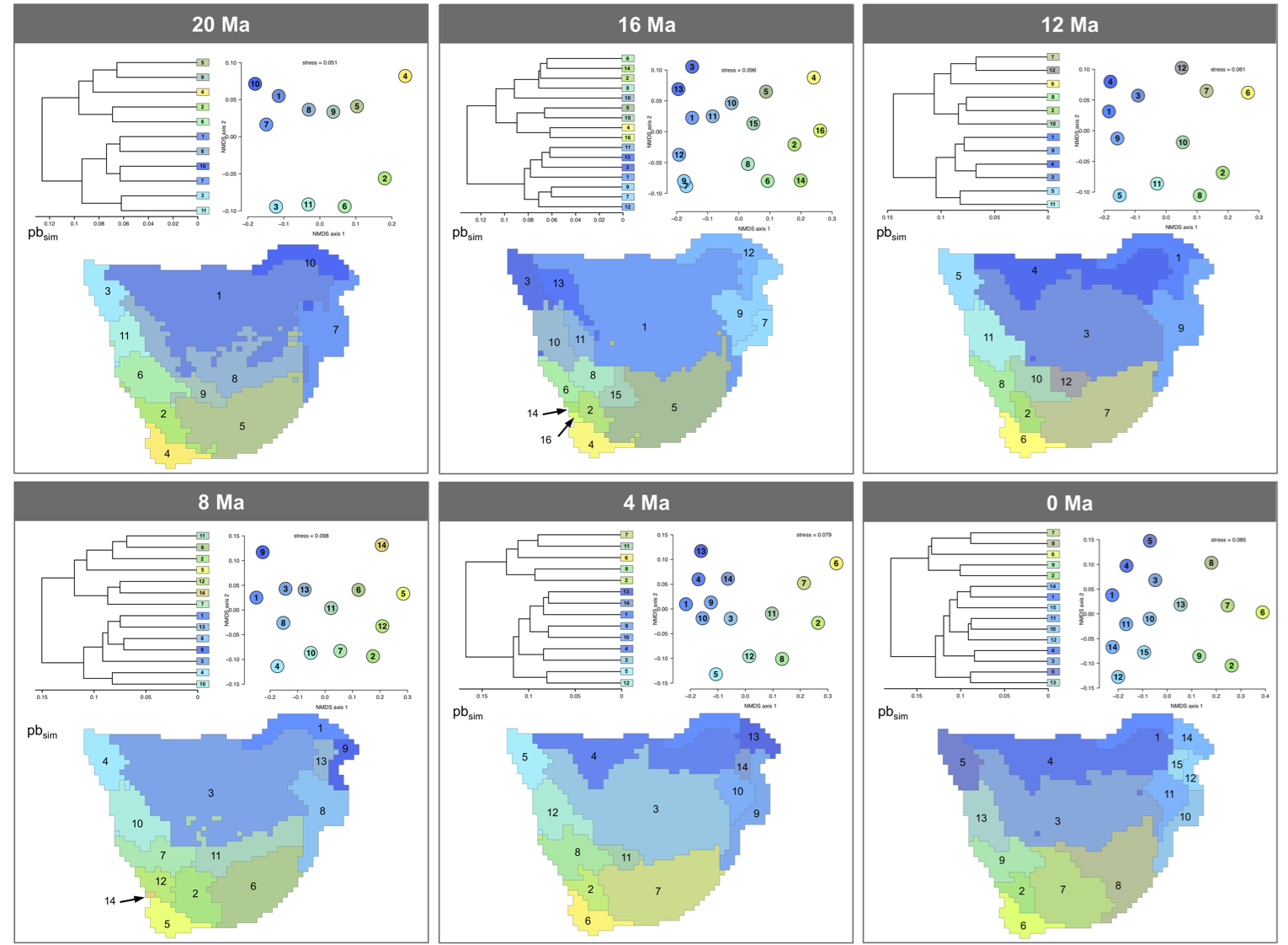 Figure S1 Evolution of modern phyloregions in southern Africa between 20 Ma to present day. Relationships among phyloregions at each depth are depicted as hierarchical dendrograms, NMDS ordinations and in geographic space based on UPGMA clustering of phylogenetic beta diversity (pβsim) within 50 × 50 km grid cells (see Methods). Colors differentiating between phyloregions depict the amount of phylogenetic turnover among phyloregions.Taxon AuthorOrderFamily APGVoucher (Herbarium)Genbank rbcLaGenbank matKAbutilon angulatum (Guill. & Perr.) Mast.     MalvalesMalvaceaeOM1934 (JRAU)JX572177JX517944Abutilon sonneratianum (Cav.) Sweet       MalvalesMalvaceaeLTM034 (JRAU)JX572178JX518201Acalypha chirindica S.Moore        MalpighialesEuphorbiaceaeOM2341 (JRAU)JX572236JX518178Acalypha glabrata f. pilosior (Kuntze) Prain & Hutch.   MalpighialesEuphorbiaceaeOM1979 (JRAU)JX572238JX518120Acalypha glabrata Thunb.        MalpighialesEuphorbiaceaeOM0441 (JRAU)JX572237JX517655Acokanthera oblongifolia (Hochst.) Benth. & Hook.f. ex B.D.Jacks.  GentianalesApocynaceaeOM2240 (JRAU)JX572239JX517911Acokanthera oppositifolia (Lam.) Codd       GentianalesApocynaceaeOM3240 (JRAU)JX572240JX517680Acokanthera rotundata (Codd) Kupicha       GentianalesApocynaceaeOM2009 (JRAU)JF265266JF270623Acridocarpus natalitius A.Juss.        MalpighialesMalpighiaceaeOM2034 (JRAU)JF265267JF270624Adansonia digitata L.        MalvalesMalvaceaeOM1306 (JRAU)JQ025018JQ024933Adenia fruticosa Burtt Davy       MalpighialesPassifloraceaeOM1950 (JRAU)JX572241JX905957Adenia gummifera (Harv.) Harms       MalpighialesPassifloraceaeOM2473 (JRAU)JX572242JX517347Adenia spinosa Burtt Davy       MalpighialesPassifloraceaeOM1618 (JRAU)JF265269JX905950Adenium multiflorum Klotzsch        GentianalesApocynaceaeOM1161 (JRAU)JX572243JX517509Adenium swazicum Stapf        GentianalesApocynaceaeOM1172 (JRAU)JX572244JX517457Adenopodia spicata (E.Mey.) C.Presl       FabalesFabaceaeMWC28710 (K)JX572245JX517808Afrocanthium lactescens (Hiern) Lantz       GentianalesRubiaceaeLuke&Luke 9045 (UPS)-HM119502.1Afrocanthium mundianum (Cham. & Schltdl.) Lantz     GentianalesRubiaceaeAbbott9224 (BNRH)JX572367JX517319Afrocanthium racemulosum (S.Moore) Lantz       GentianalesRubiaceaeOM2592 (JRAU)JX572246JX517417Afrocarpus falcatus (Thunb.) C.N.Page      PinalesPodocarpaceaeAdelaide BG G870288 AF249589.1AF457111.1Afzelia quanzensis Welw.        FabalesFabaceaeOM2113 (JRAU)JX572247JX518045Alangium chinense (Lour.) Harms       CornalesCornaceaeUS Natl. Arb. 49003 / Arnold Arb. #15866 L11209.2JF308671.1Alberta magna E.Mey.        GentianalesRubiaceaeAbbott9117 (BNRH)JX572251JX517760Albizia adianthifolia (Schum.) W.Wight       FabalesFabaceaeOM2610 (JRAU)JX572252JX518130Albizia amara subsp. sericocephala (Benth.) Brenan     FabalesFabaceaeOM2136 (JRAU)JX572253JX517531Albizia anthelmintica Brongn.        FabalesFabaceaeOM2576 (JRAU)JX572254JX517977Albizia brevifolia Schinz        FabalesFabaceaeOM0826 (JRAU)JF265276JF270632Albizia forbesii Benth.        FabalesFabaceaeOM0331 (JRAU)JX572255JX517431Albizia glaberrima (Schum. & Thonn.) Benth.     FabalesFabaceaeOM2605 (JRAU)JX572256JX518104Albizia harveyi E.Fourn.        FabalesFabaceaeOM0773 (JRAU)JX572257JX518176Albizia petersiana subsp. evansii (Burtt Davy) Brenan    FabalesFabaceaeOM1378 (JRAU)JX572258JX517499Albizia suluensis Gerstner        FabalesFabaceaeOM2227 (JRAU)JX572259JX517858Albizia tanganyicensis Baker f.       FabalesFabaceaeOM1972 (JRAU)JF265280JF270636Albizia versicolor Oliv.        FabalesFabaceaeOM2535 (JRAU)JX572260JX518194Albizia zimmermannii Harms        FabalesFabaceaeOM2363 (JRAU)JX572261JX517424Alchornea hirtella f. glabrata (Müll.Arg.) Pax & K.Hoffm.   MalpighialesEuphorbiaceaeMWC36209 (K)JX572262JX518052Alchornea laxiflora (Benth.) Pax & K.Hoffm.     MalpighialesEuphorbiaceaeOM2330 (JRAU)JX572263JX517659Allocassine laurifolia (Harv.) N.Robson      CelastralesCelastraceaeAbbott9147 (BNRH)JX572264JX517481Allophylus africanus P.Beauv.        SapindalesSapindaceaeAbbott9141 (BNRH)JX572265JX518006Allophylus decipiens (E.Mey.) Radlk.       SapindalesSapindaceaeOM1846 (JRAU)JF265283JF270639Allophylus dregeanus (Sond.) De Winter      SapindalesSapindaceaeAbbott9136 (BNRH)JX572266JX518230Allophylus natalensis (Sond.) De Winter      SapindalesSapindaceaeOM2224 (JRAU)-JX905946Allophylus rubifolius (Hochst. ex A.Rich.) Engl.     SapindalesSapindaceaeOM2348 (JRAU)JX572267JX517604Aloe africana Mill.        AsparagalesXanthorrhoeaceaeOM3190 (JRAU)JX572268JX518056Aloe angelica Pole-Evans       AsparagalesXanthorrhoeaceaeOM2960 (JRAU)-JQ024109Aloe arborescens Mill.        AsparagalesXanthorrhoeaceaeAbbott9167 (BNRH)JX572272JX518144Aloe barberae Dyer        AsparagalesXanthorrhoeaceaeAbbott9219 (BNRH)JX572274JX518237Aloe castanea Schönland       AsparagalesXanthorrhoeaceaeOM2961 (JRAU)-JQ024120Aloe comosa Marloth & A.Berger      AsparagalesXanthorrhoeaceaeBHD385 (JRAU)JQ024499JQ024124Aloe dichotoma Masson        AsparagalesXanthorrhoeaceaeOM2953 (JRAU)JQ024501JQ024126Aloe dichotoma subsp. pillansii (L.Guthrie) Zonn.     AsparagalesXanthorrhoeaceaeBHD390 (JRAU)JQ024502JQ024127Aloe dichotoma subsp. ramosissima (Pillans) Zonn.     AsparagalesXanthorrhoeaceaeOM2954 (JRAU)JQ024503JQ024128Aloe excelsa A.Berger        AsparagalesXanthorrhoeaceaeOM1621 (JRAU)JF265284JF270640Aloe ferox Mill.        AsparagalesXanthorrhoeaceaeAbbott9235 (BNRH)JX572282JX518209Aloe hexapetala Salm-Dyck.       AsparagalesXanthorrhoeaceaeBHD394 (JRAU)JQ024515JQ024141Aloe marlothii A.Berger        AsparagalesXanthorrhoeaceaeOM1490 (JRAU)JF265285JF270641Aloe plicatilis (L.) Mill.       AsparagalesXanthorrhoeaceaeBHD193 (JRAU)JQ024531JQ024159Aloe pluridens Haw.        AsparagalesXanthorrhoeaceaeAbbott9217 (BNRH)JX572293JX518078Aloe spicata L.f.        AsparagalesXanthorrhoeaceaeOM1522 (JRAU)JF265286JF270642Aloe thraskii Baker        AsparagalesXanthorrhoeaceaeBHD411 (JRAU)JQ024542JQ024170Amblygonocarpus andongensis (Oliv.) Exell & Torre     FabalesFabaceaeOM2609 (JRAU)JX572301JX517615Anastrabe integerrima E.Mey. ex Benth.      LamialesScrophulariaceaeOM2197 (JRAU)KF147454KF147376Ancylobothrys capensis (Oliv.) Pichon       GentianalesApocynaceaeOM1615 (JRAU)JX572303JX517602Androstachys johnsonii Prain        MalpighialesEuphorbiaceaeOM3354 (JRAU)-JX517380Anginon difforme (L.) B.L.Burtt       ApialesApiaceaeOM2292 (JRAU)JX572304JX518113Anisotes formosissimus (Klotzsch) Milne-Redh.      LamialesAcanthaceaeOM0868 (JRAU)JF265288JF270643Annona senegalensis Pers.        MagnolialesAnnonaceaeOM2732 (JRAU)JX572305JX517836Anthocleista grandiflora Gilg        GentianalesGentianaceaeOM2671 (JRAU)JX572306JX518238Antidesma venosum E.Mey. ex Tul.      MalpighialesEuphorbiaceae223021 (IBSC)-HQ415372.1Aphloia theiformis (Vahl) Benn.       CrossosomatalesAphloiaceaeOM3397 (JRAU)JX572308JX518161Apodytes dimidiata E.Mey. ex Arn.      IcacinalesIcacinaceaeOM2485 (JRAU)JX572309JX517375Argomuellera macrophylla Pax        MalpighialesEuphorbiaceaeGereau6285 (MO)AB267915.1AB268019.1Artabotrys brachypetalus Benth.        MagnolialesAnnonaceaeOM2697 (JRAU)JX572311JX517688Aspalathus linearis (Burm.f.) R.Dahlgren      FabalesFabaceaeAMM4783 (BOL)JX572312JX517437Aspalathus pendula R.Dahlgren       FabalesFabaceaeAMM4066 (BOL)JX572313JX518088Atalaya alata (Sim) H.M.L.Forbes      SapindalesSapindaceaeChase1126 (K)AY724345.1AY724274.1Atalaya natalensis R.A.Dyer        SapindalesSapindaceaeAbbott9212 (BNRH)JX572315JX517838Avicennia marina (Forssk.) Vierh.       LamialesAcanthaceaeOM2475 (JRAU)JX572318JX518100Azanza garckeana (F.Hoffm.) Exell & Hillc.     MalvalesMalvaceaeOM2525 (JRAU)JX572319JX517364Azima tetracantha Lam.        BrassicalesSalvadoraceaeOM1315 (JRAU)JX572320JX517351Bachmannia woodii (Oliv.) Gilg       BrassicalesCapparaceaeMWC35838 (K)JX572321JX518041Baikiaea plurijuga Harms        FabalesFabaceaeM660 (JRAU)JX572322JX517704Balanites aegyptiaca (L.) Delile       ZygophyllalesZygophyllaceaeOM3548 (JRAU)JX572323JX517722Balanites maughamii Sprague        ZygophyllalesZygophyllaceaeOM0994 (JRAU)JX572324JX517309Balanites pedicellaris Mildbr. & Schltr.      ZygophyllalesZygophyllaceaeOM0901 (JRAU)JF265297JF270651Baphia massaiensis subsp. obovata (Schinz) Brummitt    FabalesFabaceaeRBN130 (KNP)JF265298JF270652Baphia racemosa (Hochst.) Baker       FabalesFabaceaeOM2221 (JRAU)-JX517582Barleria albostellata C.B.Clarke       LamialesAcanthaceaeOM0899 (JRAU)JF265299JF270653Barleria rotundifolia Oberm.        LamialesAcanthaceaeOM1327 (JRAU)JF265300JF270654Barringtonia racemosa (L.) Spreng.       EricalesLecythidaceaeOM1830 (JRAU)JX572325JX517528Bauhinia galpinii N.E.Br.        FabalesFabaceaeForest347 (NBG)EU361875.1AM234262.1Bauhinia natalensis Hook.        FabalesFabaceaeCS07 (JRAU)JX572326JX518033Bauhinia petersiana Bolle        FabalesFabaceaeOM2243 (JRAU)JX572327JX517937Bauhinia tomentosa L.        FabalesFabaceaeOM2391 (JRAU)JX572328JX517621Bauhinia variegata L.        FabalesFabaceaeAbbott24907 (FLAS)GU135196.1GU135033.1Berchemia discolor (Klotzsch) Hemsl.       RosalesRhamnaceaeOM2437 (JRAU)JX572329JX517834Berchemia zeyheri (Sond.) Grubov       RosalesRhamnaceaeOM1165 (JRAU)JX572330JX517781Bersama lucens (Hochst.) Szyszyl.       GeranialesMelianthaceaeOM1562 (JRAU)JF265304JF270657Bersama swinnyi Phillips        GeranialesMelianthaceaeOM2205 (JRAU)-KF147377Bersama tysoniana Oliv.        GeranialesMelianthaceaeOM1891 (JRAU)JX572331JX517517Berzelia lanuginosa (L.) Brongn.       BrunialesBruniaceaeOM3091 (JRAU)JX572332JX517959Bivinia jalbertii Tul.        MalphigialesSalicaceaeOM2418 (JRAU)JX572333JX517831Blighia unijugata Baker        SapindalesSapindaceaeOM1856 (JRAU)JX572334JX517638Bolusanthus speciosus (Bolus) Harms       FabalesFabaceaeOM0240 (JRAU)JF265305JF270658Boscia albitrunca (Burch.) Gilg & Benedict     BrassicalesCapparaceaeOM1274 (JRAU)JX572338JX518051Boscia angustifolia var. corymbosa (Gilg) DeWolf     BrassicalesCapparaceaeOM2069 (JRAU)-JX517529Boscia foetida Schinz        BrassicalesCapparaceaeOM0296 (JRAU)JF265309JF270662Boscia foetida subsp. filipes (Gilg) Lötter.     BrassicalesCapparaceaeOM1916 (JRAU)JX572339JX518084Boscia mossambicensis Klotzsch        BrassicalesCapparaceaeOM0250 (JRAU)JX572340JX517670Boscia salicifolia Oliv.        BrassicalesCapparaceaeOM2543 (JRAU)JX572341JX518071Bowkeria cymosa MacOwan       LamialesScrophulariaceaeOM2026 (JRAU)JX572342JX517768Bowkeria verticillata (Eckl. & Zeyh.) Druce     LamialesScrophulariaceaeOM&MvdB72 (JRAU)JX572343JX517524Brabejum stellatifolium L.        ProtealesProteaceaeOM2257 (JRAU)JX572344JX517823Brachylaena discolor DC.        AsteralesAsteraceaeBS0103 (JRAU)JQ412332JQ412216Brachylaena discolor var. transvaalensis (E.Phillips & Schweick.) Beentje.   AsteralesAsteraceaeOM0571 (JRAU)JF265312JF270665Brachylaena elliptica (Thunb.) Less.       AsteralesAsteraceaeKoekemoer&Funk 1971 (PRE)EU384952.1EU385330.1 Brachylaena huillensis O.Hoffm.       AsteralesAsteraceaeOM0247 (JRAU)JF265311JF270664Brachylaena neriifolia (L.) R.Br.       AsteralesAsteraceaeOM3093 (JRAU)JX572345JX517590Brachylaena rotundata S.Moore        AsteralesAsteraceaeOM1938 (JRAU)JX572346JX518142Brachystegia boehmii Taub.        FabalesFabaceaeOM3534 (JRAU)JX572347JX518131Brachystegia stipulata De Wild.       FabalesFabaceaeOM2043 (BNRH)KF147455KF147378Brackenridgea zanguebarica Oliv.        MalpighialesOchnaceaeOM2377 (BNRH)KF147456KF147379Breonadia salicina (Vahl) Hepper & J.R.I.Wood    GentianalesRubiaceaeOM2571 (JRAU)JX572348JX518162Brexia madagascariensis (Lam.) Thouars ex Ker Gawl.    CelastralesCelastraceaeOM2676 (JRAU)JX572349JX517980Bridelia atroviridis Müll.Arg.       MalpighialesEuphorbiaceaeMwangoka1371 (M)-FJ439961.1Bridelia cathartica Bertol.        MalpighialesEuphorbiaceaeOM0455 (JRAU)JX572350JX517968Bridelia micrantha (Hochst.) Baill.       MalpighialesEuphorbiaceaeOM1435 (JRAU)JF265315JF270668Bridelia mollis Hutch.        MalpighialesEuphorbiaceaeOM1958 (JRAU)JX572351JX518053Bridelia tenuifolia Müll.Arg.       MalpighialesEuphorbiaceaeLeyens&Lobin206 (M)-FJ439963.1Bruguiera gymnorhiza (L.) Lam.       MalpighialesRhizophoraceaeOM2487 (JRAU)JX905966AF105088Brunia albifora Phillips        BrunialesBruniaceaeOM3116 (JRAU)JX572352JX517948Buddleja dysophylla (Benth.) Radlk.       LamialesScrophulariaceaeOM2296 (JRAU)JX572353JX518066Buddleja saligna Willd.        LamialesScrophulariaceaeOM1783 (JRAU)JX572354JX518195Buddleja salviifolia (L.) Lam.       LamialesScrophulariaceaeOM1780 (JRAU)JX572355JX517705Burchellia bubalina (L.f.) Sims       GentianalesRubiaceaeOM3160 (JRAU)JX572356JX517467Burkea africana Hook.        FabalesFabaceaeOM2128 (JRAU)JX572357JX517992Burttdavya nyasica Hoyle        GentianalesRubiaceaeOM1666 (JRAU)JX572358JX517314Buxus macowanii Oliv.        BuxalesBuxaceaeOM1762 (JRAU)JX572359JX517876Buxus natalensis (Oliv.) Hutch.       BuxalesBuxaceaeOM1768 (JRAU)JX572360JX517505Cadaba aphylla (Thunb.) Wild       BrassicalesCapparaceaeOM3203 (JRAU)JX572361JX517921Cadaba kirkii Oliv.        BrassicalesCapparaceaeOM3579 (JRAU)JX572362JX517687Cadaba termitaria N.E.Br.        BrassicalesCapparaceaeOM1930 (JRAU)JF265318JF270671Calodendrum capense (L.f.) Thunb.       SapindalesRutaceaeOM1542 (JRAU)JF265319JF270672Calpurnia aurea (Aiton) Benth.       FabalesFabaceaeOM1532 (JRAU)JF265320JF270673Calpurnia sericea Harv.        FabalesFabaceaeAbbott9196 (BNRH)JX572364JX518205Canthium armatum (K.Schum.) Lantz       GentianalesRubiaceaeOM1548 (JRAU)JX572859JX517643Canthium ciliatum (D.Dietr.) Kuntze       GentianalesRubiaceaeOM1741 (JRAU)JX572365JX518137Canthium inerme (L.f.) Kuntze       GentianalesRubiaceaeOM1547 (JRAU)JX572366JX517491Canthium setiflorum Hiern        GentianalesRubiaceaeOM0574 (JRAU)JX572368JX518042Canthium spinosum (Klotzsch ex Eckl. & Zeyh.) Kuntze   GentianalesRubiaceaeAbbott9256 (BNRH)JX572369JX517559Canthium suberosum Codd        GentianalesRubiaceaeAbbott9239 (BNRH)JX572370JX517637Canthium vanwykii Tilney & Kok      GentianalesRubiaceaeAbbott9155 (BNRH)JX572371JX517690Capparis erythrocarpos Isert        BrassicalesCapparaceaeOM2332 (JRAU)JX572372JX517706Capparis fascicularis DC.        BrassicalesCapparaceaeOM1640 (JRAU)JF265323JF270676Capparis sepiaria var. subglabra (Oliv.) DeWolf     BrassicalesCapparaceaeOM2746 (JRAU)JX572373JX517328Capparis tomentosa Lam.        BrassicalesCapparaceaeOM1112 (JRAU)JX572374JX518213Carissa bispinosa (L.) Desf. ex Brenan     GentianalesApocynaceaeOM0409 (JRAU)JX572375JX518098Carissa haematocarpa (Eckl.) A.DC.       GentianalesApocynaceaeOM3065 (JRAU)KF147457KF147380Carissa macrocarpa (Eckl.) A.DC.       GentianalesApocynaceaeOM1751 (JRAU)JX572377JX517764Carissa praetermissa Kupicha        GentianalesApocynaceaeOM2650 (JRAU)JX572378JX518202Carpolobia goetzei Gürke        FabalesPolygalaceaeOM2459 (JRAU)JX572380JX517551Casearia gladiiformis Mast.        MalphigialesSalicaceaeOM2323 (JRAU)JX572383JX517926Casearia sp. nov. Abbott       MalphigialesSalicaceaeAbbott9191 (BNRH)JX573112JX905955Casearia sp. nov. Burrows       MalphigialesSalicaceaeBurrows12551 (BNRH)KF147458-Cassia abbreviata Oliv.        FabalesFabaceaeOM2047 (JRAU)JX572384JX517898Cassia abbreviata subsp. beareana (Holmes) Brenan     FabalesFabaceaeOM3388 (JRAU)JX572385JX518172Cassia afrofistula Brenan        FabalesFabaceaeOM2629 (JRAU)JX572386JX518010Cassine crocea (Thunb.) C.Presl CelastralesCelastraceaeAbbott9197 (BNRH)JX572546JX517420Cassine matabelica (Loes.) Steedman      CelastralesCelastraceaeArcher s.n. (PRE)-DQ217537.1Cassine peragua L.        CelastralesCelastraceaeAbbott9178 (BNRH)JX572546JX517420Cassine schinoides (Spreng.) R.H.Archer      CelastralesCelastraceaeVan Jaarsveld s.n. (PRE)-DQ217536.1Cassine transvaalensis (Burtt Davy) Codd.      CelastralesCelastraceaeOM1229 (JRAU)JX572547JX517826Cassinopsis ilicifolia (Hochst.) Sleumer       IcacinalesIcacinaceaeOM1892 (JRAU)JF265330JF270683Cassinopsis tinifolia Harv.        IcacinalesIcacinaceaeAbbott9166 (BNRH)JX572388JX517588Cassipourea gummiflua Tul.        MalpighialesRhizophoraceaeOM1882 (JRAU)JX572389JX517458Cassipourea malosana (Baker) Alston       MalpighialesRhizophoraceaeAbbott9115 (BNRH)JX572390JX517355Catha edulis (Vahl) Endl.       CelastralesCelastraceaeOM2079 (JRAU)JX572392JX517954Catunaregam obovata (Hochst.) A.E.Gon.       GentianalesRubiaceaeOM3277 (JRAU)JX572393JX517479Catunaregam swynnertonii (S.Moore) Bridson       GentianalesRubiaceaeOM2353 (JRAU)JX572394JX517530Cavacoa aurea (Cavaco) J.Léonard      MalpighialesEuphorbiaceaeOM2035 (JRAU)JX572395JX518036Celtis africana Burm.f.        RosalesUlmaceaeOM1225 (JRAU)JF265333JF270686Celtis gomphophylla Baker        RosalesUlmaceaeAbbott9159 (BNRH)JX572396JX517812Celtis mildbraedii Engl.        RosalesUlmaceaeOM1567 (JRAU)JX572397JX517381Cephalanthus natalensis Oliv.        GentianalesRubiaceaeOM1583 (JRAU)JF265334JF270687Ceraria fruticulosa H.Pearson & Stephens     CaryophyllalesPortulacaceaeEJE96 (YU)AY875218.1AY875371.1Ceriops tagal (Perr.) C.B.Rob.       MalpighialesRhizophoraceaeSetoguchiS93028 (MAK) / Chang 9711902 (SYS) AF006756.1AF105089.1Chaetachme aristata Planch.        RosalesUlmaceaeOM1530 (JRAU)JX572399JX517429Chazaliella abrupta (Hiern) E.M.A.Petit & Verdc.     GentianalesOleaceaeOM2440 (JRAU)JX572400JX518149Chionanthus foveolatus (E.Mey.) Stearn       LamialesOleaceaeOM1832 (JRAU)JF265336JF270689Chionanthus peglerae (C.H.Wright) Stearn       LamialesOleaceaeOM1766 (JRAU)JF265337JF270690Chrysanthemoides monilifera (L.) Norl.       AsteralesAsteraceaeAbbott9171 (BNRH)JX572403JX517413Chrysophyllum viridifolium J.M.Wood & Franks      EricalesSapotaceaeOM2668 (JRAU)JX572404JX518108Cissus cactiformis Gilg        VitalesVitaceaeOM1316 (JRAU)JX572405JX517930Cissus cornifolia (Baker) Planch.       VitalesVitaceaeOM2542 (JRAU)JX572406JX517833Cissus integrifolia (Baker) Planch.       VitalesVitaceaeOM2397 (JRAU)JX572407JX517840Cladostemon kirkii (Oliv.) Pax & Gilg     BrassicalesCapparaceaeOM2389 (JRAU)JX572409JX517981Clausena anisata (Willd.) Hook.f. ex Benth.     SapindalesRutaceaeAbbott9249 (BNRH)JX572410JX517957Cleistanthus polystachyus subsp. milleri (Dunkley) Radcl.-Sm.    MalpighialesEuphorbiaceaeFesto457 (MO)-FJ439971.1Cleistanthus schlechteri (Pax) Hutch.       MalpighialesEuphorbiaceaeOM2539 (JRAU)JX572411JX970903Cleistochlamys kirkii (Benth.) Oliv.       MagnolialesAnnonaceaeOM2339 (JRAU)JX572412JX517486Clematis brachiata Thunb.        RanunculalesRanunculaceaeOM1974 (JRAU)JF265340JF270693Clerodendrum eriophyllum Gürke        LamialesLamiaceaeOM2759 (JRAU)JX572413JX517512Clerodendrum glabrum E.Mey.        LamialesLamiaceaeAbbott9161 (BNRH)JX572414JX517832Clerodendrum incisum Klotzsch        LamialesLamiaceaeBurrows11018 (BNRH)KF147459KF147381Clerodendrum ternatum Schinz        LamialesLamiaceaeBurrows12422 (BNRH)KF147460KF147382Cliffortia burchellii StapfRosalesRosaceaeTEM.702.2 (JRAU)KP110233KP110018Cliffortia densa Weim.RosalesRosaceaeCM.702.26 (JRAU)KP110019KP110234Cliffortia ferruginea L.f.RosalesRosaceaeCM.710.22 (JRAU)KP110235-Cliffortia filicaulis Cham. & Schltdl.RosalesRosaceaeHKM.711.19 (JRAU)KP110236-Cliffortia graminea L.f.RosalesRosaceaeOM3089 (JRAU)KM894269KM896939Cliffortia heterophylla Weim.RosalesRosaceaeET.625.13 (JRAU)KP110237KP110020Cliffortia serpyllifolia Cham. & Schltdl.RosalesRosaceaeTEM.704.9 (JRAU)KP110238KP110021Cliffortia stricta Weim.RosalesRosaceaeEFG.706.20 (JRAU)KP110239KP110022Cliffortia subsetacea (Eckl. & Zeyh.) Diels ex Bolus & Wolley-DodRosalesRosaceaeCC.626.12 (JRAU)KP110240KP110023Cliffortia triloba Harv.RosalesRosaceaeSM.731.11 (JRAU)KP110241-Clutia abyssinica Jaub. & Spach      MalpighialesEuphorbiaceaeAbbott9231 (BNRH)JX572415JX518174Clutia monticola S.Moore        MalpighialesEuphorbiaceaeBurrows12688 (BNRH)KF147461-Clutia pulchella L.        MalpighialesEuphorbiaceaeAbbott9112 (BNRH)JX572416JX517825Clutia sp. nov. Boerh.      MalpighialesEuphorbiaceaeAbbott9205 (BNRH)JX572417JX517450Cnestis polyphylla Lam.        OxalidalesConnaraceaeAbbott9113 (BNRH)JX572418JX517860Cocculus sp. nov. DC.         RanunculalesMenispermaceaeHong YP H419 (PE)HQ260774.1EF143860.1Coddia rudis (E.Mey. ex Harv.) Verdc.     GentianalesRubiaceaeOM2687 (JRAU)JX572419JX517674Coffea ligustroides S.Moore        GentianalesRubiaceaeMWC16159 (K)-JX517673Coffea racemosa Lour.        GentianalesRubiaceaeOM2434 (JRAU)JX572420JX517631Coffea salvatrix Swynn. & Philipson      GentianalesRubiaceaeMWC19445 (K)JX572421JX517922Cola greenwayi Brenan        MalvalesMalvaceaeOM2160 (JRAU)-JX517703Cola mossambicensis Wild        MalvalesMalvaceaeOM2321 (JRAU)JX572422JX517410Cola natalensis Oliv.        MalvalesMalvaceaeOM1860 (JRAU)JX572423JX518169Coleonema album (Thunb.) Bartl. & H.L.Wendl.    SapindalesRutaceaeOM3124 (JRAU)JX572424JX517370Colophospermum mopane (Benth.) Leonard       FabalesFabaceaeRL1558 (JRAU)JX572425JX517743Colubrina asiatica (L.) Brongn.       RosalesRhamnaceaeJ.R. Abbott 24812 (FLAS)GU135186.1GU135023.1Combretum adenogonium Steud. ex A.Rich.      MyrtalesCombretaceaeOM2123 (JRAU)EU338151.1 JX517478Combretum albopunctatum Suess.        MyrtalesCombretaceaeOM1038 (JRAU)JX572427JX517725Combretum apiculatum Sond.        MyrtalesCombretaceaeOM1018 (JRAU)JX572429JX517366Combretum apiculatum subsp. leutweinii (Schinz) Exell     MyrtalesCombretaceaeOM2066 (JRAU)JX572428JX517678Combretum bracteosum (Hochst.) Engl. & Diels     MyrtalesCombretaceaeOM1676 (JRAU)JX572430JX517513Combretum caffrum (Eckl. & Zeyh.) Kuntze     MyrtalesCombretaceaeOM1750 (JRAU)JX572431JX517848Combretum celastroides subsp. orientale Exell      MyrtalesCombretaceaeOM1917 (JRAU)JX572426JX517779Combretum celastroides Welw. ex M.A.Lawson     MyrtalesCombretaceaeOM&MvdB28 (JRAU)JX572432JX517316Combretum collinum subsp. gazense (Swynn. & Baker f.) Okafa  MyrtalesCombretaceaeOM1024 (JRAU)EU338158.1OM1024Combretum collinum subsp. suluense (Engl. & Diels) Okafa   MyrtalesCombretaceaeOM&MvdB34 (JRAU)JX572434JX517634Combretum collinum subsp. taborense (Engl.) Okafa     MyrtalesCombretaceaeRBN170 (KNP)JX572435JX517383Combretum edwardsii Exell        MyrtalesCombretaceaeOM1584 (JRAU)JX572436JX517430Combretum elaeagnoides Klotzsch        MyrtalesCombretaceaeOM1028 (JRAU)JX572437JX517727Combretum engleri Schinz, De Wild. & T.Durand   MyrtalesCombretaceaeOM1025 (JRAU)JX572438JX517943Combretum erythrophyllum (Burch.) Sond.       MyrtalesCombretaceaeRL1344 (JRAU)JX572439JX517552Combretum hereroense Schinz        MyrtalesCombretaceaeOM2400 (JRAU)JX572440JX517597Combretum imberbe Wawra        MyrtalesCombretaceaeOM1019 (JRAU)JX572441JX517371Combretum kirkii M.A.Lawson       MyrtalesCombretaceaeOM2714 (JRAU)JX572442JX518242Combretum kraussii Hochst.        MyrtalesCombretaceaeOM1582 (JRAU)JX572443JX517576Combretum microphyllum Klotzsch        MyrtalesCombretaceaeOM2038 (JRAU)JX572444JX517523Combretum mkuzense J.D.Carr & Retief      MyrtalesCombretaceaeOM1569 (JRAU)JX572445JX517806Combretum moggii Exell        MyrtalesCombretaceaeOM1586 (JRAU)JX572446JX517385Combretum molle R.Br. ex G.Don      MyrtalesCombretaceaeRL1644 (JRAU)JX572447JX517775Combretum mossambicense (Klotzsch) Engl.       MyrtalesCombretaceaeOM2068 (JRAU)JX572448JX517652Combretum nelsonii Dummer        MyrtalesCombretaceaeMvdB0026 (JRAU)EU338135.1JX517805Combretum oxystachyum Welw. ex M.A.Lawson     MyrtalesCombretaceaeOM1056 (JRAU)JX572449JX517306Combretum padoides Engl. & Diels      MyrtalesCombretaceaeOM2388 (JRAU)JX572450JX517793Combretum paniculatum Vent.        MyrtalesCombretaceaeRL1661 (JRAU)JQ025035JQ024950Combretum petrophilum Retief        MyrtalesCombretaceaeOM2007 (JRAU)JX572451JX518046Combretum pisoniiflorum (Klotzsch) Engl.       MyrtalesCombretaceaeOM2600 (JRAU)JX572452JX518020Combretum platypetalum Welw. ex M.A.Lawson     MyrtalesCombretaceaeOM2092 (JRAU)JX572453JX517352Combretum psidioides subsp. dinteri (Schinz, De Wild. & T.Durand) Exell MyrtalesCombretaceaeOM1039 (JRAU)JX572455JX517603Combretum psidioides Welw.        MyrtalesCombretaceaeOM2052 (JRAU)JX572454JX518060Combretum stylesii O.Maurin, Jordaan & A.E.van Wyk    MyrtalesCombretaceaeOM0997 (JRAU)HM208690HM208689Combretum tenuipes Engl.        MyrtalesCombretaceaeOM1089 (JRAU)JX572456JX517521Combretum vendae A.E.van Wyk       MyrtalesCombretaceaeOM&MvdB09 (JRAU)JX572457JX517642Combretum wattii Exell        MyrtalesCombretaceaeOM0995 (JRAU)JX572458JX517772Combretum woodii Dummer        MyrtalesCombretaceaeOM1646 (JRAU)JX572459JX517558Combretum zeyheri Sond.        MyrtalesCombretaceaeRL1440 (JRAU)JX572460JX518241Commiphora africana (A.Rich.) Endl.       SapindalesBurseraceaeOM0334 (JRAU)JX572461JX518153Commiphora edulis (Klotzsch) Engl.       SapindalesBurseraceaeOM1309 (JRAU)JX572462JX517660Commiphora glandulosa Schinz        SapindalesBurseraceaeRBN160 (KNP)JF265359JF270712Commiphora harveyi (Engl.) Engl.       SapindalesBurseraceaeOM1455 (JRAU)JX572463JX517769Commiphora marlothii Engl.        SapindalesBurseraceaeOM1587 (JRAU)JF265361JF270714Commiphora mollis (Oliv.) Engl.       SapindalesBurseraceaeOM1275 (JRAU)JX572464JX517798Commiphora neglecta Verd.        SapindalesBurseraceaeRL1343 (JRAU)JF265363JF270716Commiphora pyracanthoides Engl.        SapindalesBurseraceaeOM1310 (JRAU)JX572465JX517515Commiphora schimperi (O.Bergman) Engl.       SapindalesBurseraceaeOM1361 (JRAU)JF265364JF270717Commiphora schlechteri Engl.        SapindalesBurseraceaeOM3599 (JRAU)KF147462KF147383Commiphora serrata Engl.        SapindalesBurseraceaeOM2660 (JRAU)JX572466JX517449Commiphora woodii Engl.        SapindalesBurseraceaeOM2276 (JRAU)JX572467JX517409Commiphora zanzibarica (Baill.) Engl.       SapindalesBurseraceaeOM2432 (JRAU)JX572468JX517960Coptosperma littorale (Hiern) Degreef       GentianalesRubiaceaeOM3775 (JRAU)KF147463KF147384Coptosperma rhodesiacum (Bremek.) Degreef       GentianalesRubiaceaeCS24 (JRAU)JX572559JX517753Coptosperma supra-axillare (Hemsl.) Degreef       GentianalesRubiaceaeRBN302 (KNP)JX572470JX517476Coptosperma zygoon (Bridson) Degreef       GentianalesRubiaceaeOM1908 (JRAU)JF265621JF270963Cordia africana Lam.        BoraginalesBoraginaceaeOM1983 (JRAU)JX572471JX517865Cordia caffra Sond.        BoraginalesBoraginaceaeOM1561 (JRAU)JF265366JF270719Cordia grandicalyx Oberm.        BoraginalesBoraginaceaeOM0837 (JRAU)JF265367JF270720Cordia monoica Roxb.        BoraginalesBoraginaceaeOM0353 (JRAU)JX572472JX517641Cordia sinensis Lam.        BoraginalesBoraginaceaeOM0354 (JRAU)JF265370JF270723Cordia stuhlmannii Gürke        BoraginalesBoraginaceaeOM2410 (JRAU)JX572473JX517742Cordia torrei E.S.Martins       BoraginalesBoraginaceaeOM2588 (JRAU)JX572474JX517572Cordyla africana Lour.        FabalesFabaceaeOM2745 (JRAU)JX572475JX517855Craibia brevicaudata subsp. baptistarum (Buttner) J.B.Gillett    FabalesFabaceaeOM1813 (JRAU)JX572477JX517315Craibia zimmermannii (Harms) Dunn       FabalesFabaceaeOM2230 (JRAU)JX572478JX518072Crassula arborescens (Mill.) Willd.       SaxifragalesCrassulaceaeJG053 (JRAU)JX572479JX517536Craterispermum schweinfurthii Hiern        GentianalesRubiaceaeOM2654 (JRAU)JX572480JX517952Crossopteryx febrifuga (Afzel. ex G.Don) Benth.     GentianalesRubiaceaeOM2347 (JRAU)JX572481JX517365Crotalaria capensis Jacq.        FabalesFabaceaeOM3786 (JRAU)JX905970JX905953Crotalaria laburnifolia subsp. australis (Baker f.) Polhill    FabalesFabaceaeOM0608 (JRAU)JF265373JF270726Crotalaria monteiroi Baker f.       FabalesFabaceaeMlR008 (JRAU)JQ041241JQ041083 Croton gratissimus Burch.        MalpighialesEuphorbiaceaeOM1946 (JRAU)JX572483JX517905Croton madandensis S.Moore        MalpighialesEuphorbiaceaeRL1539 (JRAU)JX572484JX517472Croton megalobotrys Müll.Arg.       MalpighialesEuphorbiaceaeRL1574 (JRAU)JX572485JX517792Croton menyharthii Pax        MalpighialesEuphorbiaceaeOM2552 (JRAU)KF147464KF147385Croton pseudopulchellus Pax        MalpighialesEuphorbiaceaeRBN262 (KNP)JX572486JX517535Croton steenkampianus Gerstner        MalpighialesEuphorbiaceaeRBN151 (KNP)JX572487JX517563Croton sylvaticus Hochst.        MalpighialesEuphorbiaceaeOM2246 (JRAU)JX572488JX517596Cryptocarya latifolia Sond.        LauralesLauraceaeAbbott9255 (BNRH)JX572489JX518146Cryptocarya liebertiana Engl.        LauralesLauraceaeOM2300 (JRAU)JX572490JX517403Cryptocarya myrtifolia Stapf        LauralesLauraceaeAbbott9137 (BNRH)JX572491JX517396Cryptocarya natalensis (Ross) Kosterm.       LauralesLauraceaeAbbott9240 (BNRH)JX572498JX517839Cryptocarya woodii Engl.        LauralesLauraceaeAbbott9116 (BNRH)JX572492JX518198Cryptocarya wyliei Stapf        LauralesLauraceaeAbbott9110 (BNRH)JX572493JX517616Cunonia capensis L.        OxalidalesCunoniaceaeAbbott9237 (BNRH)JX572494JX517913Curtisia dentata (Burm.f.) C.A.Sm.       CornalesCornaceaeOM3167 (JRAU)JX572495JX517790Cussonia arborea Hochst. ex A.Rich.      ApialesAraliaceaeBDV010 (JRAU)JX905967JX970898Cussonia arenicola Strey        ApialesAraliaceaeBDV105 (JRAU)-JX970904Cussonia natalensis Sond.        ApialesAraliaceaeOM0975 (JRAU)JF265381JF270733Cussonia nicholsonii Strey        ApialesAraliaceaeBDV077 (JRAU)-KF147386Cussonia paniculata subsp. sinuata (Reyneke & Kok) De Winter  ApialesAraliaceaeBDV082 (JRAU)-KF147387Cussonia sphaerocephala Strey        ApialesAraliaceaeOM3747 (JRAU)-KF147388Cussonia spicata Thunb.        ApialesAraliaceaeOM1553 (JRAU)JF265382JF270734Cussonia thyrsiflora Thunb.        ApialesAraliaceaeOM3100 (JRAU)JX572496JX517785Cussonia transvaalensis Reyneke        ApialesAraliaceaeBDV058 (JRAU)JX905963JX970897Cussonia zuluensis Strey        ApialesAraliaceaeBDV022 (JRAU)-KF147389Cycas thouarsii R.Br.        CycadalesCycadaceaeGaudichaud100422 (HEID) / n.a. AF394336.1AB116589.1Cyclopia genistoides (L.) Vent.       FabalesFabaceaeJWB022 (NH)JX572497JX518243Dais cotinifolia L.        MalvalesThymelaeaceaeOM1708 (JRAU)-JX517520Dalbergia arbutifolia Baker        FabalesFabaceaeOM2712 (JRAU)JX572499JX517956Dalbergia armata E.Mey.        FabalesFabaceaeOM3271 (JRAU)JX572500JX517400Dalbergia boehmii Taub.        FabalesFabaceaeOM2452 (JRAU)JX572501JX517962Dalbergia melanoxylon Guill. & Perr.      FabalesFabaceaeOM2394 (JRAU)JX572502JX517916Dalbergia multijuga E.Mey.        FabalesFabaceaeAbbott9158 (BNRH)JX572503JX517995Dalbergia nitidula Baker        FabalesFabaceaeOM2534 (JRAU)-JX970899Dalbergia obovata E.Mey.        FabalesFabaceaeAbbott9170 (BNRH)JX572504JX517804Dalbergiella nyassae Baker f.       FabalesFabaceaeLavin s.n. (K) / HU1074 (USDA) AF308724.1AF142706.1Deinbollia oblongifolia (E.Mey.) Radlk.       SapindalesSapindaceaeRL1351 (JRAU)JX572505JX517693Deinbollia xanthocarpa (Klotzsch) Radlk.       SapindalesSapindaceaeOM2067 (JRAU)JX572506JX518221Derris trifoliata Lour.        FabalesFabaceaePS0263MT01 (IMPLAD)-HM049528.1 Dialium schlechteri Harms        FabalesFabaceaeOM2498 (JRAU)JX572507JX517752Dichapetalum barbosae Torre        MalpighialesDichapetalaceaeOM2374 (JRAU)KF147466-Dichapetalum cymosum (Hook.) Engl.       MalpighialesDichapetalaceaeOM2117 (JRAU)KF147465-Dichrostachys cinerea subsp. africana Brenan & Brummitt   FabalesFabaceaeRBN359 (KNP)JF265387JF270739Dichrostachys cinerea subsp. nyassana (Taub.) Brenan     FabalesFabaceaeOM0283 (JRAU)JX572508JX517857Didelta spinosa (L.f.) Aiton       AsteralesAsteraceaeMWC27188 (K)JX572509JX517877Dioscorea elephantipes (L'Hér.) Engl.       DioscorealesDioscoreaceaeLTM019 (JRAU)JX572510JX517322Dioscorea strydomiana Wilkin        DioscorealesDioscoreaceaeAMM6124 (BOL)KF147467KF147390Diospyros abyssinica (Hiern) F.White       EricalesEbenaceaeGilbert&Sebseke 8803 (K)-DQ923990.1Diospyros batocana Hiern        EricalesEbenaceaeMWC21210 (K)-JX518223Diospyros dichrophylla (Gand.) De Winter      EricalesEbenaceaeAbbott9162 (BNRH)JX572512JX517311Diospyros ferrea (Willd.) Bakh.       EricalesEbenaceaeMWC21193 (K)-JX517320Diospyros glabra (L.) De Winter      EricalesEbenaceaeOM2933 (JRAU)JX572513JX517984Diospyros inhacaensis F.White        EricalesEbenaceaeOM2225 (JRAU)JX572514JX518070Diospyros loureiroana G.Don        EricalesEbenaceaeOM2145 (JRAU)JX572515JX517697Diospyros lycioides Desf.        EricalesEbenaceaeOM2126 (JRAU)JX572516JX517594Diospyros lycioides subsp. guerkei (Kuntze) De Winter    EricalesEbenaceaeRBN343 (KNP)JX572517JX517451Diospyros mespiliformis Hochst. ex A.DC.      EricalesEbenaceaeOM0218 (JRAU)JF265390JF270742Diospyros natalensis (Harv.) Brenan       EricalesEbenaceaeOM1763 (JRAU)JF265391JF270743Diospyros natalensis subsp. nummularia (Brenan) F. White    EricalesEbenaceaeOM1838 (JRAU)JX572518JX518127Diospyros rotundifolia Hiern        EricalesEbenaceaeOM2468 (JRAU)JX572519JX517440Diospyros scabrida (Harv. ex Hiern) De Winter    EricalesEbenaceaeAbbott9246 (BNRH)JX572520JX517782Diospyros simii (Kuntze) De Winter      EricalesEbenaceaeAbbott9204 (BNRH)JX572521JX517301Diospyros squarrosa Klotzsch        EricalesEbenaceaeOM3485 (JRAU)JX572511JX517402Diospyros verrucosa Hiern        EricalesEbenaceaeOM2379 (JRAU)JX572522JX517758Diospyros villosa (L.) De Winter      EricalesEbenaceaeOM1575 (JRAU)JF265392JF270744Diospyros villosa var. parvifolia De Winter     EricalesEbenaceaeOM1365 (JRAU)JX572523JX517761Diospyros whyteana (Hiern) P.White       EricalesEbenaceaeOM&MvdB59 (JRAU)JX572524JX517711Diplorhynchus condylocarpon (Müll.Arg.) Pichon       GentianalesApocynaceaeOM2073 (JRAU)JX572525JX517728Dissotis canescens (E. Mey. ex Graham) Hook. f.MyrtalesMelastomataceaeBB12691--Dissotis princeps (Kunth) Triana       MyrtalesMelastomataceaeOM3806 (JRAU)KF147469KF147392Distephanus divaricatus (Steetz) H.Rob. & B.Kahn     AsteralesAsteraceaeOM2758 (JRAU)JX572526JX517719Dodonaea viscosa Jacq.        SapindalesSapindaceaeAbbott9229 (BNRH)JX572528JX517889Dodonaea viscosa subsp. angustifolia (L.f.) J.G.West.    SapindalesSapindaceaeOM2129 (JRAU)JX572527JX517975Dombeya autumnalis Verd.        MalvalesMalvaceaeOM2004 (JRAU)JX572529JX518097Dombeya burgessiae Gerrard ex Harv. & Sond.    MalvalesMalvaceaeOM1537 (JRAU)JX572530JX517847Dombeya cymosa Harv.        MalvalesMalvaceaeOM1507 (JRAU)JX572531JX518206Dombeya kirkii Mast.MalvalesMalvaceaeOM2561 (JRAU)KM894212KM896889Dombeya rotundifolia Planch.        MalvalesMalvaceaeOM0489 (JRAU)JQ025044JQ024959Dombeya shupangae K.Schum.MalvalesMalvaceaeOM2577 (JRAU)KM894231KM896907Dombeya tiliacea (Endl.) Planch.       MalvalesMalvaceaeAbbott9252 (BNRH)JX572532JX517694Dovyalis caffra (Hook. f. & Harv.) Warb.    MalphigialesSalicaceaeRBN286 (KNP)JX572533JX518128Dovyalis hispidula Wild        MalphigialesSalicaceaeOM2581 (JRAU)JX572534JX518035Dovyalis longispina Warb.        MalphigialesSalicaceaeOM2602 (JRAU)JX572535JX517689Dovyalis lucida Sim        MalphigialesSalicaceaeAbbott9221 (BNRH)JX572536JX517715Dovyalis rhamnoides (Burch. ex DC.) Burch. ex Harv. & Sond. MalphigialesSalicaceaeChase271 (NCU)Z75677.1EF135529.1Dracaena aletriformis (Haw.) Bos       AsparagalesAsparagaceaeAbbott9145 (BNRH)JX572538JX517850Dracaena mannii Baker        AsparagalesAsparagaceaeOM1828 (JRAU)JX572539JX517338Dracaena transvaalensis Baker        AsparagalesAsparagaceaeOM2008 (JRAU)JX572540JX517732Drypetes arguta (Müll.Arg.) Hutch.       MalpighialesEuphorbiaceaeAbbott9149 (BNRH)JX572541JX905959Drypetes gerrardii Hutch.        MalpighialesEuphorbiaceaeOM1840 (JRAU)JF265399 KF147393Drypetes mossambicensis Hutch.MalpighialesEuphorbiaceaeRBN175 (KNP)KM894236-Drypetes natalensis (Harv.) Hutch.MalpighialesEuphorbiaceaeOM2651 (JRAU)KM894239-Drypetes reticulata Pax        MalpighialesEuphorbiaceaeRBN270 (KNP)JF265400JF270750Ehretia amoena Klotzsch        BoraginalesBoraginaceaeOM2533 (JRAU)JX572543JX518091Ehretia rigida (Thunb.) Druce       BoraginalesBoraginaceaeOM0396 (JRAU)JX572544JX518014Ekebergia capensis Sparrm.SapindalesMeliaceaeOM2684 (JRAU)KM894215-Ekebergia pterophylla (C.DC.) Hofmeyr       SapindalesMeliaceaeOM3263 (JRAU)JX572545JX517845Elephantorrhiza burkei Benth.        FabalesFabaceaeOM1945 (JRAU)JX572548JX517971Elephantorrhiza elephantina (Burch.) Skeels       FabalesFabaceaeOM0483 (JRAU)JF265409JF270759Elephantorrhiza goetzei (Harms) Harms       FabalesFabaceaeOM1207 (JRAU)JX572549JX517358Elephantorrhiza obliqua Burtt Davy       FabalesFabaceaeMcCleland828 (BNRH)-KF147394Embelia xylocarpa P.Halliday       EricalesPrimulaceaeOM2653 (JRAU)JX572550JX517939Empleurum unicapsulare (L. f.) Skeels      SapindalesRutaceaeDGE129-26.03.2011 (JRAU)KF147470KF147395Encephalartos aemulans Vorster        CycadalesZamiaceaePR861 (JRAU)JQ025439JQ046261 Encephalartos altensteinii Lehm.        CycadalesZamiaceaePR668 (JRAU)JQ025442JQ046260 Encephalartos arenarius R.A.Dyer        CycadalesZamiaceaePR854 (JRAU)JQ025455JQ046257Encephalartos brevifoliolatus Vorster        CycadalesZamiaceaeXdk2 (JRAU)JQ025459JQ046253 Encephalartos chimanimaniensis R.A.Dyer & Verdoorn     CycadalesZamiaceaePR888 (JRAU)JQ025476JQ046247 Encephalartos concinnus R.A.Dyer & Verdoorn     CycadalesZamiaceaePR890 (JRAU)JQ025479JQ046246 Encephalartos cupidus R.A.Dyer        CycadalesZamiaceaePR691 (JRAU)JQ025481JQ046245 Encephalartos dolomiticus Lavranos & D.L.Goode     CycadalesZamiaceaePR865 (JRAU)JQ025489JQ046242 Encephalartos dyerianus Lavranos & D.L.Goode     CycadalesZamiaceaePR731 (JRAU)JQ025491JQ046241 Encephalartos eugene-maraisii Verd.        CycadalesZamiaceaePR872 (JRAU)JQ025502JQ046238 Encephalartos ferox G.Bertol.        CycadalesZamiaceaePR844 (JRAU)JQ025506JQ046236Encephalartos friderici-guilielmi Lehm.        CycadalesZamiaceaePR853 (JRAU)JQ025512JQ046234 Encephalartos ghellinckii Lem.        CycadalesZamiaceaePR773 (JRAU)JQ025518JQ046232 Encephalartos heenanii R.A.Dyer        CycadalesZamiaceaePR775 (JRAU)JQ025528 JQ046229 Encephalartos hirsutus P.J.H.Hurter       CycadalesZamiaceaePR718 (JRAU)JQ025534 JQ046226 Encephalartos inopinus R.A.Dyer        CycadalesZamiaceaePR864 (JRAU)JQ025547 JQ046221 Encephalartos laevifolius Stapf & Burtt Davy     CycadalesZamiaceaePR845 (JRAU)JQ025555 JQ046215 Encephalartos lanatus Stapf & Burtt Davy     CycadalesZamiaceaePR828 (JRAU)JQ025562 JQ046213 Encephalartos latifrons Lehm.        CycadalesZamiaceaePR811 (JRAU)JQ025566 JQ046211 Encephalartos lebomboensis Verd.        CycadalesZamiaceaePR831 (JRAU)JQ025580JQ046207Encephalartos lehmannii Lehm.        CycadalesZamiaceaePR780 (JRAU)JQ025583 JQ046205 Encephalartos longifolius (Jacq.) Lehm.       CycadalesZamiaceaePR873 (JRAU)JQ025592 JQ046203 Encephalartos manikensis (Gilliland) Gilliland       CycadalesZamiaceaePR903 (JRAU)JQ025597 JQ046201 Encephalartos middelburgensis Vorster, Robbertse & S.van der Westh.   CycadalesZamiaceaePR726 (JRAU)JQ025608 JQ046199 Encephalartos msinganus Vorster        CycadalesZamiaceaePR701 (JRAU)JQ025610JQ046198Encephalartos natalensis R.A.Dyer & Verdoorn     CycadalesZamiaceaePR802 (JRAU)JQ025619 JQ046194 Encephalartos nubimontanus P.J.H.Hurter       CycadalesZamiaceaePR704 (JRAU)JQ025629 JQ046190 Encephalartos paucidentatus Stapf & Burtt Davy     CycadalesZamiaceaePR849 (JRAU)JQ025636 JQ046283 Encephalartos princeps R.A.Dyer        CycadalesZamiaceaePR871 (JRAU)JQ025639 JQ046185 Encephalartos relictus P.J.H.Hurter       CycadalesZamiaceaePR732 (JRAU)JQ025643JQ025643Encephalartos senticosus Vorster        CycadalesZamiaceaePR833 (JRAU)JQ025652 JQ046181 Encephalartos transvenosus Stapf & Burtt Davy     CycadalesZamiaceaePR832 (JRAU)JQ025667 JQ046178 Encephalartos villosus Lem.        CycadalesZamiaceaePR838 (JRAU)JQ025594 JQ046172 Encephalartos woodii Sander        CycadalesZamiaceaePR875 (JRAU)JQ025701 JQ046169 Englerodaphne ovalifolia (Meisn.) E.Phillips       MalvalesThymelaeaceaeAbbott9108 (BNRH)JX572551JX517508Englerodaphne pilosa Burtt Davy       MalvalesThymelaeaceaeOM1893 (JRAU)JX572552JX518068Englerophytum magalismontanum (Sond.) T.D.Penn.      EricalesSapotaceaeMvdB18 (JRAU)JX572553JX517982Englerophytum natalense (Sond.) T.D.Penn.      EricalesSapotaceaeOM1544 (JRAU)JX572554JX517936Ensete ventricosum (Welw.) Cheesman      ZingiberalesMusaceaeCS02 (JRAU)JX572555JX517741Entada abyssinica A.Rich.        FabalesFabaceaeOM2316 (JRAU)JX572556JX517780Entada rheedii Spreng.        FabalesFabaceaeOM2417 (JRAU)JQ025045JQ024960Entandrophragma caudatum (Sprague) Sprague       SapindalesMeliaceaeOM1342 (JRAU)JX572558JX517565Erica areolata (N.E.Br.) E.G.H.Oliv.EricalesEricaceaeCM.710.17KP110270KP110040Erica articularis L.EricalesEricaceaeEFG.706.19KP110271-Erica brachialis Salisb.EricalesEricaceaeCC.626.16KP110272KP110042Erica caffra L.        EricalesEricaceaeOM2307 (JRAU)JX572560JX517891Erica calycina L.EricalesEricaceaeHKM.706.24KP110273KP110043Erica cerinthoides L.EricalesEricaceaeCM.705.6KP110274KP110044Erica coccinea L.EricalesEricaceaeOM3115 (JRAU)KM894262KM896932Erica cordata AndrewsEricalesEricaceaeEFG.703.5KP110275-Erica corifolia L.EricalesEricaceaeJS.619.28KP110276KP110045Erica curvifolia Salisb.EricalesEricaceaeTEM.622.1KP110277-Erica daphniflora Salisb.EricalesEricaceaeJL.802.7KP110279KP110047Erica equisetifolia Salisb.EricalesEricaceaeTEM.622.29KP110280-Erica ericoides (L.) E.G.H.Oliv.EricalesEricaceaeCC.627.24-KP110048Erica fascicularis L.f.EricalesEricaceaeCC.621.27-KP110049Erica grata L.Guthrie & BolusEricalesEricaceaeEFG.708.7KP110283-Erica hispidula L.EricalesEricaceaeCM.702.35KP110284KP110050Erica infundibuliformis AndrewsEricalesEricaceaeCM.702.21KP110286KP110051Erica labialis Salisb.EricalesEricaceaeHKM.620.23KP110288-Erica madida E.G.H.Oliv.EricalesEricaceaeHKM.711.28KP110289-Erica massonii L.f.EricalesEricaceaeHKM.628.13KP110290KP110053Erica melanthera L.EricalesEricaceaeHKM.703.24KP110291KP110054Erica muscosa (Aiton) E.G.H.Oliv.EricalesEricaceaeCM.620.35KP110293KP110056Erica natalitia Bolus        EricalesEricaceaeAbbott9208 (BNRH)JX572561JX518173Erica nudiflora L.EricalesEricaceaeTEM.704.2KP110294KP110057Erica pectinifolia Salisb.EricalesEricaceaeDGE078-26.03.2011KM894228KM896904Erica penicilliformis Salisb.EricalesEricaceaeEFG.703.6KP110295-Erica placentiflora Salisb.EricalesEricaceaeET.625.3KP110296-Erica plukenetii L.EricalesEricaceaeCM.705.4KP110297-Erica plumosa Thunb.EricalesEricaceaeSM.731.9KP110298-Erica rigidula (N.E.Br.) E.G.H.Oliv.EricalesEricaceaeHKM.628.11KP110299KP110058Erica rosacea (L.Guthrie) E.G.H.Oliv.EricalesEricaceaeCM.705.13KP110300-Erica serrata Thunb.EricalesEricaceaeCC.621.43KP110301-Erica sitiens KlotzschEricalesEricaceaeCC.627.23KP110303KP110059Erica squarrosa Salisb.EricalesEricaceaeHKM.628.10KP110304KP110060Erica triceps LinkEricalesEricaceaeCM.710.26KP110305-Erica triflora L.        EricalesEricaceaeMWC23115 (K)-JX518211Erica verecunda Salisb.EricalesEricaceaeEFG.726.20KP110306-Erica versicolor AndrewsEricalesEricaceaeTEM.704.22KP110307KP110061Erica vestita Thunb.EricalesEricaceaeEFG.708.18KP110308KP110062Erica viscaria L.EricalesEricaceaeHKM.628.4KP110309-Eriosema psoraleoides (Lam.) G.DonFabalesFabaceaeOM3284 (JRAU)KM894224KM896900Eriosemopsis subanisophylla Robyns        GentianalesRubiaceaeBurrows12318 (BNRH)-KF147396Erythrina abyssinica DC.        FabalesFabaceaeOM2095 (JRAU)JX572563JX518054Erythrina acanthocarpa E.Mey.        FabalesFabaceaeOM3916B (JRAU)KF147471KF147397Erythrina caffra Thunb.        FabalesFabaceaeBS0057 (JRAU)JQ412356JQ412236Erythrina humeana Spreng.        FabalesFabaceaeOM0741 (JRAU)JF265413JF270763Erythrina latissima E.Mey.FabalesFabaceaeOM1428 (JRAU)JF265414-Erythrina livingstoniana Baker        FabalesFabaceaeOM2354 (JRAU)JX572564JX517778Erythrina lysistemon Hutch.        FabalesFabaceaeRBN329 (KNP)JF265415JF270764Erythrina zeyheri Harv.        FabalesFabaceaeOM1589 (JRAU)JX572565JX517714Erythrococca menyharthii (Pax) Prain       MalpighialesEuphorbiaceaeOM2431 (JRAU)JX572567JX517550Erythrococca sp. nov. Benth    MalpighialesEuphorbiaceaeAbbott9148 (BNRH)JX572566JX517713Erythrophleum africanum (Benth.) Harms       FabalesFabaceaeOM2537 (JRAU)JX572568JX517525Erythrophleum suaveolens (Guill. & Perr.) Brenan     FabalesFabaceaeOM2674 (JRAU)JX572569JX517934Erythrophysa alata (Eckl. & Zeyh.) Hutch.SapindalesSapindaceaeMWC02870 (K)KM894210KM896887Erythroxylum delagoense Schinz        MalpighialesErythroxylaceaeOM1499 (JRAU)JF265416JF270765Erythroxylum emarginatum Thonn.        MalpighialesErythroxylaceaeOM1545 (JRAU)JX572570JX517436Erythroxylum pictum E.Mey. ex Harv. & Sond.    MalpighialesErythroxylaceaeAbbott9129 (BNRH)JX572571JX517740Euclea coriacea A.DC.        EricalesEbenaceaeMWC22169 (K)JX572573JX517506Euclea crispa (Thunb.) Gürke       EricalesEbenaceaeOM2254 (JRAU)JX572574JX517391Euclea divinorum Hiern        EricalesEbenaceaeOM1102 (JRAU)JF265418JF270767Euclea natalensis A.DC.        EricalesEbenaceaeOM0936 (JRAU)JX572575JX517663Euclea natalensis A.DC. subsp. rotundifolia F.White     EricalesEbenaceaeOM3606 (BNRH)KF147472KF147398Euclea natalensis subsp. angustifolia F. White     EricalesEbenaceaeRBN287 (KNP)JX572576JX517900Euclea natalensis subsp. obovata F.White      EricalesEbenaceaeOM2658 (JRAU)JX572577JX517787Euclea pseudebenus E.Mey. ex A.DC.      EricalesEbenaceaeMWC21190 (K)JX572578JX517308Euclea racemosa L.        EricalesEbenaceaeOM1538 (JRAU)JX572579JX518155Euclea racemosa subsp. daphnoides (Hiern) F.White     EricalesEbenaceaeOM1381 (JRAU)JF265422JF270771Euclea undulata Thunb.        EricalesEbenaceaeOM1572 (JRAU)JQ025046JQ024962Eugenia capensis (Eckl. & Zeyh.) Harv.     MyrtalesMyrtaceaeAbbott9225 (BNRH)JX572580JX517357Eugenia capensis (Eckl. & Zeyh.) Sond. subsp. A   MyrtalesMyrtaceaeBurrows12289 (BNRH)KF147474KF147400Eugenia capensis subsp. albanensis (Sond.) F.White     MyrtalesMyrtaceaeBurrows7021 (BNRH)KF147473KF147399Eugenia capensis subsp. natalitia (Sond.) F.White     MyrtalesMyrtaceaeOM2699 (JRAU)JX572582JX517466Eugenia capensis subsp. zeyheri (Harv.) F.White     MyrtalesMyrtaceaeOM1800 (JRAU)JX572587JX517750Eugenia erythrophylla Strey        MyrtalesMyrtaceaeAbbott9121 (BNRH)JX572581JX517830Eugenia L. sp. nov. C      MyrtalesMyrtaceaeAbbott9151 (BNRH)JX572583JX517627Eugenia umtamvunensis A.E.van Wyk       MyrtalesMyrtaceaeAbbott9120 (BNRH)JX572584JX517784Eugenia uniflora L.        MyrtalesMyrtaceaePGW1335 (NSW)-AF368207_2Eugenia verdoorniae A.E.van Wyk       MyrtalesMyrtaceaeAbbott9122 (BNRH)JX572585JX517398Eugenia woodii Dummer        MyrtalesMyrtaceaeOM1795 (JRAU)JX572586JX518025Eugenia zuluensis Dummer        MyrtalesMyrtaceaeAbbott9188 (BNRH)JX572588JX517795Eumorphia davyi BolusAsteralesAsteraceaeMagee307KM894205KM896883Euphorbia cooperi N.E.Br. ex A.Berger      MalpighialesEuphorbiaceaeOM1464 (JRAU)JF265425JF270774Euphorbia espinosa Pax        MalpighialesEuphorbiaceaeRBN189 (KNP)JF265426JF270775Euphorbia guerichiana Pax ex Engl.      MalpighialesEuphorbiaceaeOM0894 (JRAU)JX572589JX517679Euphorbia matabelensis Pax        MalpighialesEuphorbiaceaeOM2416 (JRAU)JX572590JX517557Euphorbia rowlandii R.A.Dyer        MalpighialesEuphorbiaceaeRBN263 (KNP)JF265427JF270776Euphorbia tirucalli L.        MalpighialesEuphorbiaceaeOM0569 (JRAU)JX572591JX518075Euphorbia triangularis Desf. ex A.Berger      MalpighialesEuphorbiaceaeAbbott9222 (BNRH)JX572592JX517682Excoecaria bussei (Pax) Pax       MalpighialesEuphorbiaceaeOM2385 (JRAU)JX572593JX518133Excoecaria simii (Kuntze) Pax       MalpighialesEuphorbiaceaeAbbott9211 (BNRH)JX572594JX517636Fadogia homblei De Wild.       GentianalesRubiaceaeBurrows7120 (BNRH)KF147475KF147401Fadogia tetraquetra K.Schum. & K.Krause      GentianalesRubiaceaeOM3266 (JRAU)JX572912JX518047Fadogia triphylla Baker        GentianalesRubiaceaeBurrows6809 (BNRH)KF147476KF147402Faidherbia albida (Delile) A.Chev.       FabalesFabaceaeRBN165 (KNP)JF265429JF270778Faurea galpinii E.Phillips        ProtealesProteaceaeOM1818 (JRAU)JX572595JX517907Faurea macnaughtonii E.Phillips        ProtealesProteaceaeAbbott9123 (BNRH)JX572596JX517418Faurea rochetiana (A.Rich.) Chiov. ex Pic.Serm.    ProtealesProteaceaeOM1461 (JRAU)JX572597JX517828Faurea saligna Harv.        ProtealesProteaceaeMvdB0027 (JRAU)JF265431JF270780Fernandoa magnifica Seem.        LamialesBignoniaceaeOM2336 (JRAU)JX572598JX517318Ficus abutilifolia (Miq.) Miq.       RosalesMoraceaeOM0280 (JRAU)JX572599JX517731Ficus bizanae Hutch. & Burtt Davy     RosalesMoraceaeAbbott9218 (BNRH)JX572600JX518182Ficus burkei (Miq.) Miq.       RosalesMoraceaeOM0972 (JRAU)JF265432JF270781Ficus burtt-davyi Hutch.        RosalesMoraceaeMWC20234 (K)-JX517875Ficus bussei Warb. ex Mildbr. & Burret    RosalesMoraceaeOM2444 (JRAU)JX573113JX970907Ficus capreifolia Delile        RosalesMoraceaeOM2566 (JRAU)JX572601JX517811Ficus cordata subsp. salicifolia (Vahl) C.C.Berg     RosalesMoraceaeOM2005 (JRAU)JX572609JX518207Ficus cordata Thunb.        RosalesMoraceaeOM1481 (JRAU)-JF270784.1Ficus craterostoma Warb. ex Mildbr. & Burret    RosalesMoraceaeAbbott9168 (BNRH)JX572602JX517933Ficus glumosa Delile        RosalesMoraceaeOM0564 (JRAU)JX572603JX517465Ficus ilicina (Sond.) Miq.       RosalesMoraceaeMWC20240 (K)JX572604JX517393Ficus ingens (Miq.) Miq.       RosalesMoraceaeOM0593 (JRAU)JF265434JF270782Ficus lutea Vahl        RosalesMoraceaeOM1822 (JRAU)JX572605JX517686Ficus natalensis Hochst.        RosalesMoraceaeOM2229 (JRAU)KF147478KF147404Ficus polita Vahl        RosalesMoraceaeOM1823 (JRAU)JX572607JX518117Ficus pygmaea Welw. ex Hiern      RosalesMoraceaeMWC20237 (K)JX572608JX517453Ficus rokko Warb. & Schweinf      RosalesMoraceaeOM2249 (JRAU)-JX517518Ficus sansibarica Warb.        RosalesMoraceaeOM2752 (JRAU)KF147479KF147405Ficus stuhlmannii Warb.        RosalesMoraceaeOM0749 (JRAU)JF265437JF270785Ficus sur Forssk.        RosalesMoraceaeOM1556 (JRAU)JF265438JF270786Ficus sycomorus L.        RosalesMoraceaeRBN197 (KNP)JX572610JX518017Ficus tettensis Hutch.        RosalesMoraceaeRBN265 (KNP)JX572611JX517998Ficus thonningii Blume        RosalesMoraceaeRL1487 (JRAU)JX572606JX518112Ficus tremula Warb.        RosalesMoraceaeOM2738 (JRAU)JX573114JX970900Ficus trichopoda Baker        RosalesMoraceaeOM1817 (JRAU)JX572612JX517724Filicium decipiens (Wight & Arn.) Thwaites    SapindalesSapindaceaeChase2128 (K)AY724352.1AY724294.1 Flacourtia indica (Burm. f.) Merr.      MalphigialesSalicaceaeRL1216 (JRAU)JX572613JX518082Flueggea virosa (Roxb. ex Willd.) Royle     MalpighialesEuphorbiaceaeOM0362 (JRAU)JX572614JX517340Fockea Endl. sp. nov.         GentianalesApocynaceaeMWC03853 (K)JX572615JX518200Freylinia lanceolata (L.) G.Don       LamialesScrophulariaceaeOM2306 (JRAU)JX572616JX517908Friesodielsia obovata (Benth.) Verdc.       MagnolialesAnnonaceaeOM2395 (JRAU)JX572617JX517635Funtumia africana (Benth.) Stapf       GentianalesApocynaceaeLeymanS3855 (BR)-EF456323.1Galpinia transvaalica N.E.Br.        MyrtalesLythraceaeOM0319 (JRAU)JF265443JF270791Garcinia gerrardii Harv. ex Sim      MalpighialesClusiaceaeOM2242 (JRAU)-JX517432Garcinia livingstonei T.Anderson       MalpighialesClusiaceaeOM1189 (JRAU)JX572619JX517696Gardenia cornuta Hemsl.        GentianalesRubiaceaeOM2241 (JRAU)JX572620JX517901Gardenia resiniflua Hiern        GentianalesRubiaceaeOM1272 (JRAU)JX572621JX517583Gardenia subacaulis Stapf & Hutch.      GentianalesRubiaceaeBurrows12202 (BNRH)KF147480KF147406Gardenia ternifolia Schumach. & Thonn.      GentianalesRubiaceaeOM2356 (JRAU)JX572622JX517388Gardenia thunbergia Thunb.        GentianalesRubiaceaeOM3222 (JRAU)JX572623JX517827Gardenia volkensii K.Schum.       GentianalesRubiaceaeOM1966 (JRAU)JX572624JX518233Gerrardina foliosa Oliv.        HuertealesGerrardinaceaeAbbott9228 (BNRH)JX572625JX517543Glenniea africana (Radlk.) Leenh.       SapindalesSapindaceaeOM1857 (JRAU)JX572627JX518034Gloveria integrifolia (L.f.) Jordaan       CelastralesCelastraceaeMWC32835 (K)JX572628JX518163Glyphaea tomentosa Mast.        MalvalesMalvaceaeOM2599 (JRAU)JX572629JX517593Gonioma kamassi E.Mey.        GentianalesApocynaceaeOM3158 (JRAU)JX572630JX517633Gossypium herbaceum subsp. africanum (G.Watt) Vollesen     MalvalesMalvaceaeYBK109 (JRAU)JX572631JX517350Grewia bicolor Juss.        MalvalesMalvaceaeRL1583 (JRAU)JX572633JX518121Grewia caffra Meisn.        MalvalesMalvaceaeOM2329 (JRAU)JX572634JX517589Grewia flava DC.MalvalesMalvaceaeOM3297 (JRAU)KM894221-Grewia flavescens Juss.        MalvalesMalvaceaeRL1365 (JRAU)JX572635JX517463Grewia gracillima Wild        MalvalesMalvaceaeOM0870 (JRAU)JF265451JF270798Grewia hexamita Burret        MalvalesMalvaceaeOM0351 (JRAU)JF265452JF270799Grewia inaequilatera Garcke        MalvalesMalvaceaeOM0872 (JRAU)JF265453JF270800Grewia lasiocarpa E.Mey. ex Harv.      MalvalesMalvaceaeAbbott9236 (BNRH)JX572636JX518043Grewia lepidopetala Garcke        MalvalesMalvaceaeOM2456 (JRAU)JX572637JX517945Grewia micrantha Bojer        MalvalesMalvaceaeOM2448 (JRAU)JX572638JX517762Grewia microcarpa K.Schum.       MalvalesMalvaceaeOM2324 (JRAU)JX572639JX517607Grewia microthyrsa K.Schum. ex Burret      MalvalesMalvaceaeOM1286 (JRAU)JX572640JX517514Grewia monticola Sond.        MalvalesMalvaceaeRL1114 (JRAU)JX572641JX517425Grewia occidentalis L.        MalvalesMalvaceaeOM3228 (JRAU)JX572642JX517699Grewia pondoensis Burret        MalvalesMalvaceaeAbbott9105 (BNRH)JX572643JX518171Grewia sulcata Mast.        MalvalesMalvaceaeRL1496 (JRAU)JX572644JX517675Grewia transzambesica Wild        MalvalesMalvaceaeOM2628 (JRAU)JX572645JX517601Grewia vernicosa Schinz        MalvalesMalvaceaeOM1999 (JRAU)JX572632JX518099Grewia villosa Willd.        MalvalesMalvaceaeRL1523 (JRAU)JX572646JX517723Greyia flanaganii Bolus        GeranialesMelianthaceaeOM2294 (JRAU)JX572647JX517681Greyia sutherlandii Hook. & Harv.      GeranialesMelianthaceaeOM&MvdB73 (JRAU)JX572648JX518196Guettarda speciosa L.        GentianalesRubiaceaeOM2491 (JRAU)JX572649JX517544Guibourtia coleosperma (Benth.) Leonard       FabalesFabaceaeOM2116 (JRAU)JX572650JX518076Guibourtia conjugata (Bolle) J.Leonard      FabalesFabaceaeOM1287 (JRAU)JF265457JF270804Gymnosporia arenicola JordaanCelastralesCelastraceaeOM4020 (JRAU)KM894229KM896905Gymnosporia bachmannii Loes.        CelastralesCelastraceaeAbbott9144 (BNRH)JX572652JX518062Gymnosporia buxifolia (L.) Szyszyl.       CelastralesCelastraceaeRL1397 (JRAU)JX572653JX517419Gymnosporia devenishii Jordaan        CelastralesCelastraceaeAbbott9244 (BNRH)JX572654JX517493Gymnosporia grandifolia (Davison) JordaanCelastralesCelastraceaeAbbott9143 (BNRH)KM894265KM896935Gymnosporia harveyana Loes.        CelastralesCelastraceaeNQ1 (JRAU)JX572655JX518059Gymnosporia heterophylla (Eckl. & Zeyh.) Loes.     CelastralesCelastraceaeOM0623 (JRAU)JF265458JF270805Gymnosporia maranguensis (Loes.) Loes.       CelastralesCelastraceaeOM1637 (JRAU)JF265459JF270806Gymnosporia mossambicensis (Klotzsch) Loes.       CelastralesCelastraceaeOM2633 (JRAU)JX572656JX518105Gymnosporia nemorosa (Eckl. & Zeyh.) Szyszyl.     CelastralesCelastraceaeAbbott9187 (BNRH)JX572657JX517324Gymnosporia oxycarpa (N.Robson) Jordaan       CelastralesCelastraceaeRBN282 (KNP)JX572658JX517648Gymnosporia polyacantha (Sond.) Szyszyl.       CelastralesCelastraceaeOM2248 (JRAU)JX572659JX517462Gymnosporia pubescens (N.Robson) Jordaan       CelastralesCelastraceaeOM1929 (JRAU)JF265461JF270808Gymnosporia putterlickioides Loes.        CelastralesCelastraceaeOM0909 (JRAU)JX572660JX517707Gymnosporia senegalensis (Lam.) Loes.       CelastralesCelastraceaeRBN285 (KNP)JX572661JX517756Gymnosporia tenuispina (Sond.) Szyszyl.       CelastralesCelastraceaeNQ2 (JRAU)-JX970906Gyrocarpus americanus Jacq.        LauralesHernandiaceaeOM0874 (JRAU)JF265465JF270812Haematoxylum dinteri (Harms) HarmsFabalesFabaceaeHastonV200308 (RBGE) / Wojciechowski 953 (ASU) AY904386.1 AY386905.1|Halleria lucida L.        LamialesScrophulariaceaeOM2269 (JRAU)JX572665JX517441Harpephyllum caffrum Bernh. ex C.Krauss      SapindalesAnacardiaceaeOM1555 (JRAU)JF265467JF270814Heeria argentea Meisn.        SapindalesAnacardiaceaePG16 (JRAU)JX572667JX518129Heinsia crinita subsp. parviflora (K.Schum. & K.Krause) Verdc.   GentianalesRubiaceaeRBN129 (KNP)JF265467JF270814Helinus integrifolius (Lam.) Kuntze       RosalesRhamnaceaeOM2430 (JRAU)JX572668JX518160Hemizygia albiflora (N.E.Br.) Ashby       LamialesLamiaceaeOM2021 (JRAU)OM2021JX517856Heritiera littoralis Aiton        MalvalesMalvaceaeAlverson s.n. (WIS)-AY321181.1Heteromorpha arborescens Cham. & Schltdl.      ApialesApiaceaeOM2726 (JRAU)JX572669JX517406Heteromorpha arborescens var. frutescens P. Winter     ApialesApiaceaeOM1430 (JRAU)JX572670JX517330Heteropyxis natalensis Harv.        MyrtalesMyrtaceaeOM1944 (JRAU)JX572671JX518023Heterotis canescens (E. Mey. ex Graham) Jacq.-Fél.   MyrtalesMelastomataceaeBurrows12691 (BNRH)KF147468KF147391Hexalobus monopetalus (A.Rich.) Engl. & Diels     MagnolialesAnnonaceaeOM1284 (JRAU)JX572672JX517754Heywoodia lucens Sim        MalpighialesEuphorbiaceaeCS09 (JRAU)JX572673JX518107Hibiscus calyphyllus Cav.        MalvalesMalvaceaeRBN108 (KNP)JX572674JX517307Hibiscus micranthus L.f.        MalvalesMalvaceaeOM1608 (JRAU)JX572675JX518190Hippobromus pauciflorus Radlk.        SapindalesSapindaceaeOM1996 (JRAU)JX572677JX518197Hippocratea crenata K. Schum. & Loes.     CelastralesCelastraceaeOM2441 (JRAU)JX572678JX517629Hippocratea indica Willd.        CelastralesCelastraceaeOM1925 (JRAU)JX572921JX517591Hippocratea longipetiolata Oliv.CelastralesCelastraceaeOM1098 (JRAU)JX572876JX517581Hirtella zanzibarica Oliv.        MalpighialesChrysobalanaceaeOM2649 (JRAU)JX572679JX518073Holarrhena pubescens Wall.        GentianalesApocynaceaeOM2083 (JRAU)JX572680JX517447Homalium dentatum Warb.        MalphigialesSalicaceaeOM1420 (JRAU)JX572681JX517416Homalium rufescens Benth.        MalphigialesSalicaceaeAbbott9215 (BNRH)JX572682JX517770Hugonia busseana Engl.        MalpighialesLinaceaeOM2364 (JRAU)JX572683JX518087Hugonia orientalis Engl.        MalpighialesLinaceaeRBN145 (KNP)JF265478JF270825Hunteria zeylanica (Retz.) Gardner ex Thwaites    GentianalesApocynaceaeOM2380 (JRAU)-JX517717Hyaenanche globosa (Gaertn.) Lamb. & Vahl     MalpighialesEuphorbiaceaeOM1873 (JRAU)JX572684JX905949Hymenaea verrucosa Gaertn.        FabalesFabaceaen.a / Herendeen11-XII-97-3 (US) L08480.1EU361974.1Hymenocardia ulmoides Oliv.        MalpighialesEuphorbiaceaeOM2686 (JRAU)JX572685JX517929Hymenodictyon floribundum (Hochst. & Steud.) B.L.Rob.     GentianalesRubiaceaeAnderson s.n. (GB)AY538488.1AY538392.1Hymenodictyon parvifolium Oliv.        GentianalesRubiaceaeOM1250 (JRAU)JX572686JX517708Hyperacanthus amoenus (Sims) Bridson       GentianalesRubiaceaeRBN320 (KNP)JX572687JX517662Hypericum revolutum VahlMalpighialesHypericaceaeOM3994KM894203-Hypericum roeperianum Schimp. ex A.Rich.MalpighialesHypericaceaeOM3992KM894248-Hyphaene coriacea Gaertn.        ArecalesArecaceaeOM2427 (JRAU)JX572688JX518101Hyphaene petersiana Klotzsch ex Mart.      ArecalesArecaceaeOM1296 (JRAU)JX572689JX517767Hypocalyptus sophoroides (P.J.Bergius) Baill.       FabalesFabaceaeOM3051 (JRAU)JX572690JX518069Ilex mitis (L.) Radlk.AquifolialesAquifoliaceaeshawpc0988K (HKU)JN407234.2JN407088.1Indigofera arrecta A.Rich.FabalesFabaceaeAMM3707KM894230KM896906Indigofera cytisoides Thunb.FabalesFabaceaeAMM5739KM894218KM896895Indigofera filifolia Thunb.        FabalesFabaceaeStirton13192 (BOL)JX572691JX517626Indigofera frutescens L.f.        FabalesFabaceaeCS01 (JRAU)JX572692JX517595Indigofera fulgens Baker        FabalesFabaceaeOM2382 (JRAU)JX572693JX518024Indigofera natalensis Bolus        FabalesFabaceaeAbbott9172 (BNRH)JX572694JX518009Indigofera rhynchocarpa Baker        FabalesFabaceaeOM0669 (JRAU)JX905964JX905943Indigofera sanguinea N.E.Br.        FabalesFabaceaeBurrows12693 (BNRH)KF147481KF147407Indigofera suffruticosa Mill.        FabalesFabaceaeHU1102 (USDA)-AF142697.1Indigofera tinctoria L.        FabalesFabaceaeOM1933 (JRAU)JF265485JF270832Inhambanella henriquezii (Engl. & Warb.) Dubard     EricalesSapotaceaeOM2760 (JRAU)JX572695JX517677Itea L. sp. nov.         SaxifragalesIteaceae1204041 (XB)-HQ415356.1Ixora narcissodora K.Schum.       GentianalesRubiaceaeOM2673 (JRAU)JX572696JX517349Jasminum fluminense Vell.        LamialesOleaceaeOM0273 (JRAU)JQ025057JQ024970Jasminum multipartitum Hochst.        LamialesOleaceaeOM0782 (JRAU)JX572698JX517738Jasminum quinatum Schinz        LamialesOleaceaeTurpin416 (BNRH)KF147482KF147408Jasminum stenolobum Rolfe        LamialesOleaceaeRBN133 (KNP)JX572699JX517716Jubaeopsis caffra Becc.        ArecalesArecaceaeSikhakhane139 (NH)AJ829876.1AM114633.1Julbernardia globiflora (Benth.) Troupin       FabalesFabaceaeOM2517 (JRAU)JX572701JX517829Justicia aconitiflora (A.Meeuse) Cubey       LamialesAcanthaceaeOM1816 (JRAU)JF265402JF270752Justicia adhatodoides (Nees) V.A.W.Graham      LamialesAcanthaceaeOM1759 (JRAU)JF265403JF270753Justicia campylostemon T. Anders.       LamialesAcanthaceaeOM2299 (JRAU)JX572702JX518170Karomia speciosa (Hutch. & Corbishley) R.Fern.     LamialesLamiaceaeOM0700 (JRAU)JF265489JF270836Keetia gueinzii (Sond.) Bridson       GentianalesRubiaceaeAbbott9160 (BNRH)JX572703JX518184Khaya anthotheca (Welw.) C.DC.       SapindalesMeliaceaeOM2604 (JRAU)JX572704JX517573Kigelia africana (Lam.) Benth.       LamialesBignoniaceaeOM3497 (JRAU)JX572705JX517880Kiggelaria africana L.        MalphigialesSalicaceaeOM2260 (JRAU)JX572706JX518019Kirkia acuminata Oliv.        SapindalesKirkiaceaeOM2720 (JRAU)JX572707JX517399Kirkia wilmsii Engl.        SapindalesKirkiaceaeRL1230 (JRAU)JF265493JF270840Kraussia floribunda Harv.        GentianalesRubiaceaeOM1180 (JRAU)JX572708JX517560Lachnostylis bilocularis R.A.Dyer        MalpighialesEuphorbiaceaeKurzweil 83/88 (K)-AY552431.1Lagynias dryadum (S.Moore) Robyns       GentianalesRubiaceaeOM0896 (JRAU)JF265495JF270842Landolphia kirkii Dyer        GentianalesApocynaceaeRBN295 (KNP)JX905972JX905958Lannea antiscorbutica (Hiern) Engl.       SapindalesAnacardiaceaeOM2704 (JRAU)JX572709JX518185Lannea discolor (Sond.) Engl.       SapindalesAnacardiaceaeRL1235 (JRAU)JF265496JF270843Lannea edulis (Sond.) Engl.       SapindalesAnacardiaceaeOM1991 (JRAU)JX572710JX518111Lannea schweinfurthii (Engl.) Engl.       SapindalesAnacardiaceaeOM2446 (JRAU)JX572711JX517613Lantana rugosa Thunb.        LamialesVerbenaceaeOM0459 (JRAU)JX572712JX517746Lasiodiscus pervillei Baill.        RosalesRhamnaceaeOM2345 (JRAU)JX572713JX517978Laurophyllus capensis Thunb.        SapindalesAnacardiaceaeMWC28623 (K)JX572714JX517726Lebeckia sericea Thunb.        FabalesFabaceaeBoatwright151 (JRAU) / van der Meruve215 (K) EU347924.1GQ246144.1Lecaniodiscus fraxinifolius Baker        SapindalesSapindaceaeOM2365 (JRAU)JX572715JX518177Leonotis leonurus (L.) R.Br.       LamialesLamiaceaeLTM032 (JRAU)JQ025060JQ024972Lepisanthes senegalensis (Poir.) Leenh.       SapindalesSapindaceaeCallmander 627 (MO)-EU720654.1 Leptactina benguelensis (Welw. ex Benth. & Hook.f.) R.D.Good  GentianalesRubiaceaeBurrows11158 (BNRH)KF147483KF147409Leptactina delagoensis K.Schum.       GentianalesRubiaceaeOM1598 (JRAU)JF265502JF270849Leucadendron arcuatum I.A. WilliamsProtealesProteaceaeMWC28310 (K)-KM896926Leucadendron argenteum (L.) R. Br.      ProtealesProteaceaeOM2263 (JRAU)JX572716JX517459Leucadendron brunioides Meisn.ProtealesProteaceaeOM2851 (JRAU)KM894216KM896893Leucadendron cinereum R. Br.ProtealesProteaceaeMWC28387 (K)KM894268KM896938Leucadendron coniferum Meisn.        ProtealesProteaceaeOM2313 (JRAU)JX572717JX517657Leucadendron corymbosum P.J. BergiusProtealesProteaceaeOM3142 (JRAU)KM894270KM896941Leucadendron dregei E. Mey. Ex Meisn.ProtealesProteaceaeDGE065-26.03.2011KM894255KM896925Leucadendron dubium E. Phillips & Hutch.ProtealesProteaceaeMWC28311 (K)KM894256KM896927Leucadendron elimense E. PhillipsProtealesProteaceaeMWC28435 (K)KM894211KM896888Leucadendron floridum R. Br.ProtealesProteaceaeMWC28333 (K)KM894264KM896934Leucadendron foedum I.J. WilliamsProtealesProteaceaeMWC28366 (K)KM894249KM896919Leucadendron galpinii E.Phillips & Hutch.      ProtealesProteaceaeMWC25211 (K)JX572718JX517879Leucadendron gandogeri Schinz ex Gand.ProtealesProteaceaeCC.621.32 (JRAU)KP110352-Leucadendron glaberrimum ComptonProtealesProteaceaeMWC28314 (K)KM894266KM896936Leucadendron laureolum Fourc.ProtealesProteaceaeCM.620.30KM894267KM896937Leucadendron levisanus P.J. BergiusProtealesProteaceaeMWC28368 (K)KM894271KM896942Leucadendron loranthifolium I.A. WilliamsProtealesProteaceaeMWC28388 (K)KM894227KM896903Leucadendron macowanii E.Phillips        ProtealesProteaceaeMWC28334 (K)JX572719JX518193Leucadendron microcephalum Gand. & SchinzProtealesProteaceaeOM2266 (JRAU)KM894225KM896901Leucadendron nitidum H. Buek ex Meisn.ProtealesProteaceaeMWC28313 (K)KM894246KM896917Leucadendron pubescens R. Br.       ProtealesProteaceaeMWC28389 (K)JX572720JX517455Leucadendron pubibracteolatum I.A. WilliamsProtealesProteaceaeMWC27988 (K)KM894244KM896915Leucadendron remotum I.J. WilliamsProtealesProteaceaeMWC28482 (K)KM894226KM896902Leucadendron rubrum Burm. f.       ProtealesProteaceaePG63 (JRAU)JX572721JX518007Leucadendron salicifolium I.A. Williams       ProtealesProteaceaePG56 (JRAU)JX572722JX518063Leucadendron salignum R. Br.ProtealesProteaceaeCM.705.27KP110353KP110092Leucadendron spissifolium I.J. WilliamsProtealesProteaceaeEFG.703.3KP110354KP110093Leucadendron strobilinum Druce        ProtealesProteaceaeMWC28010 (K)JX572723JX517923Leucadendron tinctum I.J. WilliamsProtealesProteaceaeCM.710.4 (JRAU)KP110355KP110094Leucadendron tradouwense I.A. WilliamsProtealesProteaceaeMWC28484 (K)KM894254KM896924Leucadendron uliginosum R. Br.ProtealesProteaceaeMWC28467 (K)-KM896940Leucadendron verticillatum Meisn.ProtealesProteaceaeMWC28369 (K)KM894220KM896897Leucadendron xanthoconus K. Schum.ProtealesProteaceaeMWC26713 (K)KM894250KM896920Leucosidea sericea Eckl. & Zeyh.      RosalesRosaceaeOM&MvdB48 (JRAU)JX572725JX518044Leucospermum calligerum RourkeProtealesProteaceaeOM3152 (JRAU)KM894241KM896913Leucospermum conocarpodendron (L.) H.St.John      ProtealesProteaceaeOM3102 (JRAU)JX572726JX517516Leucospermum conocarpodendron subsp. viridum Rourke      ProtealesProteaceaeMWC27983 (K)-JX518219Leucospermum cuneiforme Rourke        ProtealesProteaceaeOM2267 (JRAU)JX572727JX517928Leucospermum gerrardii Stapf        ProtealesProteaceaeMWC26648 (K)JX572728JX517341Leucospermum hypophyllocarpodendron (L.) DruceProtealesProteaceaeOM2860 (JRAU)KM894243KM896914Leucospermum mundii Meisn.ProtealesProteaceaeEFG.708.20KP110356-Leucospermum oleaefolium R. Br.ProtealesProteaceaeOM3082A (JRAU)KM894238KM896911Leucospermum rodolentum Rourke        ProtealesProteaceaeOM2812 (JRAU)JX572729JX518225Leucospermum saxosum S.Moore        ProtealesProteaceaeBB12687 (BNRH)KF227398KF227399Leucospermum tomentosum R. Br.ProtealesProteaceaeJWB511 (NH)JQ412379JQ412256Liparia hirsuta Thunb.        FabalesFabaceaeJWB020 (NH)JX572732JX517359Liparia myrtifolia Thunb.        FabalesFabaceaeJWB039 (NH)JX572733JX517632Liparia racemosa A.L.SchutteFabalesFabaceaeJWB089 (NH)KM894242-Liparia rafnioides A.L.Schutte       FabalesFabaceaeJWB033 (NH)JX572734JX517668Liparia vestita Thunb.FabalesFabaceaeJWB014 (NH)KM894247KM896918Lippia javanica (Burm.f.) Spreng.       LamialesVerbenaceaeRBN348 (KNP)JX572735JX517480Lopholaena coriifolia (Sond.) E.Phillips & C.A.Sm.     AsteralesAsteraceaeOM&MvdB41 (JRAU)JX572736JX517496Lopholaena disticha (N.E.Br.) S.Moore       AsteralesAsteraceaeOM3909 (BNRH)KF147484KF147410Loxostylis alata Spreng. ex Rchb.      SapindalesAnacardiaceaeOM1827 (JRAU)JX572737JX517988Ludwigia octovalvis (Jacq.) P.H.Raven      MyrtalesOnagraceaeOM0213 (JRAU)JF265505JX517844Lumnitzera racemosa Willd.        MyrtalesCombretaceaeOM2478 (JRAU)JX572738JX517488Lycium afrum L.        SolanalesSolanaceaeBS0140 (JRAU)JQ412384JQ412259Lycium cinereum Thunb.        SolanalesSolanaceaeGubb12801 (PRE)-AB036623.1Lycium ferocissimum Miers        SolanalesSolanaceaeOM2993 (JRAU)JX572739JX517342Lycium oxycarpum Dunal        SolanalesSolanaceaeOM2936 (JRAU)JX572740JX517868Lycium schizocalyx C.H.Wright       SolanalesSolanaceaeGubb12489 (PRE)-AB036622.1 Lycium villosum Schinz        SolanalesSolanaceaeMcDonald77/64 (PRE)-AB036624.1Lydenburgia abbottii (A.E.van Wyk & M.Prins) Steenkamp, A.E.van Wyk & M.PrinsCelastralesCelastraceaeAbbott9242 (BNRH)JX572741JX517339Lydenburgia cassinoides N. Robson       CelastralesCelastraceaeArcher&Archer 2570 (PRE)-DQ217548.1Macaranga capensis (Baill.) SimMalpighialesEuphorbiaceaeOM2233 (JRAU)KM894261-Mackaya bella Harv.        LamialesAcanthaceaeCS14 (JRAU)JX572742JX518061Maclura africana (Bureau) Corner       RosalesMoraceaeOM2106 (JRAU)JX572743JX518158Macphersonia gracilis var. hildebrandtii (O. Hoffm.) Capuron    SapindalesSapindaceaeRabenantonadro1081 (MO)-EU720697.1 Maerua angolensis DC.        BrassicalesCapparaceaeOM1449 (JRAU)JX572744JX518208Maerua cafra Pax        BrassicalesCapparaceaeOM3189 (JRAU)JX572745JX517702Maerua decumbens (Brongn.) DeWolf       BrassicalesCapparaceaeOM2097 (JRAU)JX572746JX517701Maerua juncea subsp. crustata Wild      BrassicalesCapparaceaeOM1592 (JRAU)JX572747JX517737Maerua parvifolia Pax        BrassicalesCapparaceaeRL1199 (JRAU)-JX518011Maerua rosmarinoides Gilg & Ben.      BrassicalesCapparaceaeOM1476 (JRAU)JX572748JX517903Maesa lanceolata Forssk.        EricalesPrimulaceaeOM2020 (JRAU)JF265513JF270859Mallotus oppositifolius (Geiseler) Müll.Arg.      MalpighialesEuphorbiaceaeOkoli25 (JRAU)-JX517554Manilkara concolor (Harv.) Gerstner       EricalesSapotaceaeOM0989 (JRAU)JX572750JX517949Manilkara discolor (Sond.) J.H.Hemsl.      EricalesSapotaceaeOM2642 (JRAU)JX572752JX518015Manilkara mochisia (Baker) Dubard       EricalesSapotaceaeOM1392 (JRAU)JF265514JF270860Manilkara nicholsonii A.E.van Wyk       EricalesSapotaceaeAbbott9202 (BNRH)JX572753JX517570Margaritaria discoidea (Baill.) G.L.Webster      MalpighialesEuphorbiaceaeOM2639 (JRAU)JX572755JX518168Margaritaria discoidea var. nitida (Pax) Radcl.-Sm.    MalpighialesEuphorbiaceaeOM1922 (JRAU)JF265515JF270861Markhamia obtusifolia (Baker) Sprague       LamialesBignoniaceaeOM2375 (JRAU)JX572756JX517405Markhamia zanzibarica (Bojer ex DC.) K.Schum.    LamialesBignoniaceaeOM3500 (JRAU)JX572757JX517896Maurocenia frangula Mill.        CelastralesCelastraceaeArcher2169 (PRE)AM234957.1DQ217538.1Maytenus abbottii A.E.van Wyk       CelastralesCelastraceaeAbbott9139 (BNRH)JX572759JX517940Maytenus acuminata (L.f.) Loes.       CelastralesCelastraceaeAbbott9201 (BNRH)JX572760JX517555Maytenus albata (N.E.Br.) E.Schmidt bis & Jordaan    CelastralesCelastraceaeOM1855 (JRAU)JX572761JX517851Maytenus cordata (E.Mey. ex Sond.) Loes.     CelastralesCelastraceaeAbbott9138 (BNRH)JX572762JX517915Maytenus oleoides (Lam.) Loes.       CelastralesCelastraceaeOM2262 (JRAU)JX572763JX517991Maytenus peduncularis Loes.        CelastralesCelastraceaeMWC27163 (K)JX572764JX517460Maytenus procumbens (L. f.) Loes.      CelastralesCelastraceaeOM3602 (JRAU)-JX970911Maytenus sp. nov. A       CelastralesCelastraceaeAbbott9140 (BNRH)JX572765JX517794Maytenus undata (Thunb.) Blakelock      CelastralesCelastraceaeOM2644 (JRAU)JX572766JX517671Meiostemon tetrandrus (Exell) Exell & Stace     MyrtalesCombretaceaeOM1653 (JRAU)JX572767JX518048Memecylon natalense Markg.        MyrtalesMelastomataceaeMWC35866 (K)-JX517426Metalasia densa (Lam.) P.O.Karis      AsteralesAsteraceaeBS0166 (JRAU)JQ412390JQ412265Metalasia muricata (L.) D.Don       AsteralesAsteraceaeAM0154 (JRAU)JX572769JX517917Metarungia longistrobus (C.B.Clarke) Baden       LamialesAcanthaceaeCS15 (JRAU)JF265518JF270864Metrosideros angustifolia (L.) Sm.       MyrtalesMyrtaceaeOM2303 (JRAU)JX572770JX517871Micrococca capensis (Baill.) Prain       MalpighialesEuphorbiaceaeAbbott9111 (BNRH)KF147486KF147412Milicia excelsa (Welw.) C.C.Berg       RosalesMoraceaeOM2696 (JRAU)JX572771JX517997Millettia grandis (E.Mey.) Skeels       FabalesFabaceaeOM1757 (JRAU)-JX517504Millettia mossambicensis J.B.Gillett       FabalesFabaceaeOM2335 (JRAU)JX572772JX517618Millettia stuhlmannii Taub.        FabalesFabaceaeOM2522 (JRAU)JX572773JX517411Millettia usaramensis Taub.        FabalesFabaceaeOM2433 (JRAU)JX905971JX905956Mimetes arboreus Rourke        ProtealesProteaceaeLatimer 27107 (NBG)GQ248642.1GQ248156.1Mimetes fimbriifolius Salisb. ex Knight      ProtealesProteaceaeAM0151 (JRAU)JX572774JX518183Mimusops caffra E.Mey. ex A.DC.      EricalesSapotaceaeOM2472 (JRAU)JX572776JX517777Mimusops obovata Sond.        EricalesSapotaceaeOM1554 (JRAU)JX572777JX517628Mimusops obtusifolia Lam.        EricalesSapotaceaeOM2627 (JRAU)JX572778JX518165Mimusops zeyheri Sond.        EricalesSapotaceaeRBN248 (KNP)JX572779JX517445Mitriostigma axillare Hochst.        GentianalesRubiaceaeAbbott9153 (BNRH)JX572780JX517739Monanthotaxis buchananii (Engl.) Verdc.       MagnolialesAnnonaceaeOM2624 (JRAU)JX572781JX517585Monanthotaxis caffra Verdc.        MagnolialesAnnonaceaeOM0276 (JRAU)JF265520JF270866Mondia sp. nov. Skeels         GentianalesApocynaceaeSennblad 215 (TL)-AY899941.1Monodora junodii Engl. & Diels      MagnolialesAnnonaceaeRBN288 (KNP)JX572782JX518164Monodora junodii Engl. & Diels var. macrantha    MagnolialesAnnonaceaeRBN159 (KNP)JX572783JX517853Monodora stenopetala Oliv.        MagnolialesAnnonaceaeOM2358 (JRAU)JX572784JX518064Monotes glaber Sprague        MalvalesDipterocarpaceaeOM2130 (JRAU)JX572785JX517931Montinia caryophyllacea Thunb.        SolanalesMontiniaceaeBremer3521 (UPS)-AJ429359.1Morella brevifolia (E. Mey. ex C. DC.) Killick   FagalesMyricaceaeOM3812 (BNRH)KF147488KF147414Morella cordifolia (L.) Killick       FagalesMyricaceaeOM2290 (JRAU)JX572786JX517650Morella pilulifera (Rendle) Killick       FagalesMyricaceaeOM2024 (JRAU)JF265521JF270867Morella serrata (Lam.) Killick       FagalesMyricaceaeAbbott9173 (BNRH)JX572787JX517577Moringa oleifera Lam.        BrassicalesMoringaceaeIltis 30501 (WIS)L11359.2AY483223.1 Moringa ovalifolia Dinter & A.Berger      BrassicalesMoringaceae2000_0148-09 (BR)-AY461577.1Morus mesozygia StapfRosalesMoraceaeOM2387 (JRAU)KM894201KM896880Mundulea sericea (Willd.) A.Chev.       FabalesFabaceaeOM2625 (JRAU)JX572788JX517667Mussaenda arcuata Poir.        GentianalesRubiaceaeMcPherson16213 (MO)Y11854.1HM119551.1 Myrianthus holstii Engl.RosalesUrticaceaeOM4012 (JRAU)KM894223KM896899Myrsine africana L.        EricalesPrimulaceaeOM2822 (JRAU)JX572789JX518081Mystroxylon aethiopicum (Thunb.) Loes. subsp. burkeanum (Sond.) R.H.Archer  CelastralesCelastraceaeWB0002 (JRAU)KF147489KF147415Mystroxylon aethiopicum subsp. schlechteri (Loes.) R.H. Archer    CelastralesCelastraceaeRBN355 (KNP)JX572790JX517904Necepsia afzelii PrainMalpighialesEuphorbiaceaeSchmidt3474 (MO)-AB233764.1Nectaropetalum capense Stapf & Boodle      MalpighialesErythroxylaceaeAbbott9146 (BNRH)JX572791JX970913Nectaropetalum zuluense (Schönland) Corbishley      MalpighialesErythroxylaceaeOM2161 (JRAU)KF147490KF147416Neoboutonia mannii Benth. & Hook.f.      MalpighialesEuphorbiaceaeFay 6701 (MO)AY794896.1AB233777.1Newtonia buchananii (Baker) G.C.C.Gilbert & Boutiqu     FabalesFabaceaeBNBG69-6494 (BR)-AF521847Newtonia hildebrandtii (Vatke) Torre       FabalesFabaceaeBNBG73-2891 (BR)-AF521848Nicotiana africana Merxm.        SolanalesSolanaceaeClarkson020 (BM)-AJ585881.1Nuxia congesta R.Br. ex Fresen.      LamialesScrophulariaceaeOM&MvdB52 (JRAU)JF265525JF270871Nuxia floribunda Benth.        LamialesScrophulariaceaeOM2025 (JRAU)JF265526JF270872Nuxia oppositifolia (Hochst.) Benth.       LamialesScrophulariaceaeOM2648 (JRAU)JX572793JX517443Nymania capensis Lindb.        SapindalesMeliaceaeOM1096 (JRAU)JX572794JX518038Obetia tenax Friis        RosalesUrticaceaeOM0567 (JRAU)JX572795JX518232Ochna angustata N.Robson       MalpighialesOchnaceaeOM2659 (BNRH)Ochna arborea Burch. ex DC.      MalpighialesOchnaceaeCS03 (JRAU)KF147491KF147417Ochna confusa Burtt Davy & Greenway    MalpighialesOchnaceaeOM3828 (BNRH)KF147492KF147418Ochna holstii Engl.        MalpighialesOchnaceaeOM2286 (JRAU)KF147493Ochna inermis (Forssk.) Schweinf. ex Penz.     MalpighialesOchnaceaeOM1196 (JRAU)KF147494KF147419Ochna natalitia (Meisn.) Walp.       MalpighialesOchnaceaeOM2228 (JRAU)JF265529KF147420Ochna pulchra Hook.        MalpighialesOchnaceaeOM2127 (JRAU)KF147495KF147421Ochna serrulata Walp.        MalpighialesOchnaceaeH. Schaefer 2008/796 (BM)-HM850999.1Ocotea bullata (Burch.) E. Meyer in Drege    LauralesLauraceaeAbbott9194 (BNRH)JQ025066JQ024978Olax dissitiflora Oliv.        SantalalesOlacaceaeOM2070 (JRAU)JX572796JX517428Oldenburgia grandis (Thunb.) Baill.       AsteralesAsteraceaeTrinder-Smith s.n. (BOL)-EU385379.1Olea capensis L.        LamialesOleaceaeOM3183 (JRAU)JX572797JX517691Olea capensis subsp. hochstetteri (Baker) Friis & P.S.Green  LamialesOleaceaeOM2677 (JRAU)JX572798JX518236Olea europaea L.        LamialesOleaceaeOM2818 (JRAU)JX572799JX518175Olea woodiana Knobl.        LamialesOleaceaeOM1527 (JRAU)JX572801JX517442Olinia capensis Klotzsch        MyrtalesPenaeaceaeSchoenenberger 519 (Z, BOL)AM235624.1AY151569.1Olinia emarginata Burtt Davy       MyrtalesPenaeaceaeOM2252 (JRAU)JX572802JX970901Olinia radiata Hofmeyr & E.Phillips      MyrtalesPenaeaceaeAbbott9119 (BNRH)JX572803JX517492Olinia vanguerioides Baker f.       MyrtalesPenaeaceaeBlarer s.n. (Z)AM235626.1AY151572.1Olinia ventosa (L.) Cufod.       MyrtalesPenaeaceaeOM3184 (JRAU)JX572804JX517344Oncinotis tenuiloba Stapf        GentianalesApocynaceaeAbbott9254 (BNRH)JX572805JX517556Oncoba spinosa Forssk.        MalphigialesSalicaceaeRBN322 (KNP)JX572806JX517821Opilia sp. nov. Roxb.         SantalalesOpiliaceaeChase 1903 (K)-AY042621.1Oreobambos buchwaldii K.Schum.       PoalesPoaceaeKare s.n. (TCD)-EU434272.1Ormocarpum kirkii S.Moore        FabalesFabaceaeOM2014 (JRAU)JX572809JX517953Ormocarpum trichocarpum (Taub.) Engl.       FabalesFabaceaeOM2508 (JRAU)JX572810JX517885Osyris compressa A.DC.        SantalalesSantalaceaeAbbott9227 (BNRH)JX572811JX517721Osyris lanceolata Hochst. & Steud.      SantalalesSantalaceaeOM2016 (JRAU)JX572812JX517317Otholobium caffrum (Eckl. & Zeyh.) C.H.Stirt.    FabalesFabaceaeAbbott9245 (BNRH)JX572813JX970905Otholobium polystictum (Harv.) C.H.Stirt.FabalesFabaceaeAMM3678 (BOL)KM894204KM896882Otholobium spicatum (L.) C.H.Stirt.      FabalesFabaceaeAMM3445 (BOL)JX572814JX517502Otholobium stachyerum (Eckl. & Zeyh.) C.H.Stirt.FabalesFabaceaeAMM3837 (BOL)KM894208KM896885Otholobium wilmsii (Harms) C.H.Stirt.      FabalesFabaceaeAMM3782 (BOL)JX572815JX517354Oxyanthus latifolius Sond.        GentianalesRubiaceaeOM2344 (JRAU)JX572816JX517392Oxyanthus pyriformis (Hochst.) Skeels       GentianalesRubiaceaeOM2191 (JRAU)JX572817JX517942Oxyanthus speciosus subsp. gerrardii (Sond.) Bridson     GentianalesRubiaceaeAbbott9253 (BNRH)JX572818JX517484Oxytenanthera abyssinica (A.Rich.) Munro       PoalesPoaceaeOM2572 (JRAU)JX572819JX905952Ozoroa albicans R.Fern. & A.Fern.      SapindalesAnacardiaceaeBurrows8988 (BNRH)KF147498-Ozoroa barbertonensis Retief        SapindalesAnacardiaceaeBurrows8069 (BNRH)-KF147424Ozoroa Delile sp. nov       SapindalesAnacardiaceaeBurrows8074 (BNRH)KF147497KF147423Ozoroa engleri R.Fern. & A.Fern.      SapindalesAnacardiaceaeOM1169 (JRAU)JX572820JX518126Ozoroa obovata (Oliv.) R. Fern. & A. Fern.   SapindalesAnacardiaceaeOM2511 (JRAU)JX572821JX517800Ozoroa paniculosa var. paniculosa R.Fern. & A.Fern.    SapindalesAnacardiaceaeOM1948 (JRAU)JX572822JX517435Ozoroa sphaerocarpa R.Fern. & A.Fern.      SapindalesAnacardiaceaeOM1106 (JRAU)JX572823JX517468Pachypodium namaquanum (Wyley ex Harv.) Welw.     GentianalesApocynaceaeOM2796 (JRAU)JX572824JX517791Pachypodium saundersii N.E.Br.        GentianalesApocynaceaeOM1149 (JRAU)JX572825JX517532Pancovia golungensis (Hiern) Exell & Mendonça    SapindalesSapindaceaeOM2208 (JRAU)JX572826JX517712Pandanus Parkinson sp. nov.       PandanalesPandanaceaeshawpc0686L (CUHK)JN407333.1JN407167.2Pappea capensis Eckl. & Zeyh.      SapindalesSapindaceaeOM0230 (JRAU)JX572827JX517327Paranomus bracteolaris Salisb. ex Knight      ProtealesProteaceaeMWC28485 (K)JX572828JX517606Paranomus tomentosus N.E. Br.       ProtealesProteaceaeMWC28312 (K)JX572829JX517966Parinari curatellifolia Planch. ex Benth.      MalpighialesChrysobalanaceaeOM2621 (JRAU)JX572830JX517369Paropsia braunii Gilg        MalpighialesPassifloraceaeZyhra 949 (WIS)-EF135576.1Paropsia brazzaeana Baill.        MalpighialesPassifloraceaeFishwick s.n._5369010 (BNRH)KF147502KF147429Passerina corymbosa Eckl. ex C.H. Wright     MalvalesThymelaeaceaeOM3106 (JRAU)JX572831JX517973Passerina filiformis L.        MalvalesThymelaeaceaeAbbott9175 (BNRH)JX572832JX518022Passerina montana Thoday        MalvalesThymelaeaceaeOM3400 (JRAU)JX572833JX517533Passerina rigida Wikstr.        MalvalesThymelaeaceaeOM1753 (JRAU)JX572834JX518094Pauridiantha symplocoides (S.Moore) Bremek.       GentianalesRubiaceaeCable1389 (K)-AY538410.1Pavetta bowkeri Harv.        GentianalesRubiaceaeAbbott9184 (BNRH)JX572836JX518106Pavetta catophylla K.Schum.       GentianalesRubiaceaeOM0335 (JRAU)JX572837JX517846Pavetta edentula Sond.        GentianalesRubiaceaeOM2504 (JRAU)JX572838JX517382Pavetta galpinii Bremek.        GentianalesRubiaceaeAbbott9251 (BNRH)JX572839JX518147Pavetta gerstneri Bremek.GentianalesRubiaceaeOM3273 (JRAU)KM894234-Pavetta inandensis Bremek.        GentianalesRubiaceaeAbbott9250 (BNRH)JX572840JX517852Pavetta lanceolata Eckl.        GentianalesRubiaceaeOM2234 (JRAU)JX572841JX518143Pavetta revoluta Hochst.        GentianalesRubiaceaeOM2195 (JRAU)JX572842JX517474Pavetta schumanniana F.Hoffm. ex K.Schum.     GentianalesRubiaceaeOM0941 (JRAU)JX572843JX518179Pavetta zeyheri Sond.        GentianalesRubiaceaeOM1939 (JRAU)JX572844JX518055Peddiea africana Harv.        MalvalesThymelaeaceaeOM2469 (JRAU)JX572845JX518167Peltophorum africanum Sond.        FabalesFabaceaeOM2401 (JRAU)JX572846JX517837Phaeoptilum spinosum Radlk.        CaryophyllalesNyctaginaceaeOM2957 (JRAU)JX572847JX518227Philenoptera bussei (Harms) Schrire       FabalesFabaceaeOM2376 (JRAU)JX572848JX518116Philenoptera violacea (Klotzsch) Schrire       FabalesFabaceaeOM0242 (JRAU)JF265547JF270890Phoenix reclinata Jacq.        ArecalesArecaceaeOM1122 (JRAU)JX572849JX518180Phylica buxifolia L.        RosalesRhamnaceaeOM3096 (JRAU)JX572850JX488292 Phylica oleaefolia Vent.        RosalesRhamnaceaeMWC03273 (K)JX572851JX517337Phylica paniculata Willd.        RosalesRhamnaceaeAbbott9174 (BNRH)JX572852JX517422Phylica villosa Thunb.        RosalesRhamnaceaeMWC03309 (K)-MWC03309Phyllanthus engleri PaxMalpighialesEuphorbiaceaeOM4014Phyllanthus hutchinsonianus S.Moore        MalpighialesEuphorbiaceaePoilecot 7974 (G, K)-AY936601.1Phyllanthus inflatus Hutch.        MalpighialesEuphorbiaceaeOM1884 (JRAU)JX572853JX518030Phyllanthus ovalifolius Forssk.        MalpighialesEuphorbiaceaeOM2455 (JRAU)JX572854JX518152Phyllanthus pinnatus (Wight) G.L.Webster      MalpighialesEuphorbiaceaeOM0843 (JRAU)JF265549JF270892Phyllanthus reticulatus Poir.        MalpighialesEuphorbiaceaeOM0224 (JRAU)JF265550JF270893Phymaspermum acerosum (DC.) Källersjö       AsteralesAsteraceaeMagee306 (NH)JX572855JX517882Piper L. sp. nov.         PiperalesPiperaceaeChao&Zhang s.n. (SHMU) / Tamura & Fuse10016 (OSA)EF450315.1AB040153.2Pittosporum viridiflorum Sims        ApialesPittosporaceaeOM2815 (JRAU)JX572857JX517842Platylophus trifoliatus D. Don       OxalidalesCunoniaceaeOM3163 (JRAU)JX572858JX517817Plectranthus fruticosus L'Hér.LamialesLamiaceaeRBN292 (JRAU)KM894200-Pleiocarpa pycnantha (K.Schum.) Stapf       GentianalesApocynaceaeOM2652 (JRAU)JX572860JX517964Pleioceras orientale Vollesen        GentianalesApocynaceaeJongkind2131 (MO)-EF456364.1Pleurostylia capensis Oliv.        CelastralesCelastraceaeOM1867 (JRAU)JX572861JX517549Plumbago auriculata Lam.        CaryophyllalesPlumbaginaceaeOM1686 (JRAU)EU002283.1OM1686Podalyria calyptrata (Retz.) Willd.       FabalesFabaceaeMWC16091 (K)JX572864JX518039Podalyria myrtillifolia Willd.        FabalesFabaceaeAMM5052 (BOL)JX572865JX517747Podalyria velutina Benth.FabalesFabaceaeAbbott9127 (BNRH)KM894209KM896886Podocarpus elongatus (Aiton) L'Hér. ex Pers.     PinalesPodocarpaceaen.a. HM593643.1HM593746.1Podocarpus henkelii Stapf ex Dallim. & B.D.Jacks.   PinalesPodocarpaceaeAdelaide BG 842959 AF249610.1HM593751.1Podocarpus latifolius (Thunb.) R.Br. ex Mirb.     PinalesPodocarpaceaeMt Lofty BG G900695 AF249612.1HM593754.1Polygala myrtifolia L.        FabalesPolygalaceaeMWC18613 (K)JX572866JX517548Polygala virgata var. decora (Sond.) Harv.     FabalesPolygalaceaeAbbott9243 (BNRH)JX572868JX517329Polyscias fulva (Hiern) Harms       ApialesAraliaceaeOM1896 (JRAU)JX572870JX517735Polysphaeria lanceolata Hiern        GentianalesRubiaceaeOM2647 (JRAU)JX572871JX518079Portulacaria afra Jacq.        CaryophyllalesPortulacaceaeOM3198 (JRAU)JX572874JX517924Pouteria adolfi-friedericii subsp. australis (J.H.Hemsl.) L.Gaut.     EricalesSapotaceaeNH200203 (TL)-FJ037946.1Pouzolzia mixta Solms        RosalesUrticaceaeOM1417 (JRAU)JQ025073JQ024983Premna mooiensis (H.Pearson) W.Piep.       LamialesLamiaceaeOM1645 (JRAU)JX572875JX517986Prionostemma delagoensis (Loes.) N.Hallé       CelastralesCelastraceaeOM3738 (JRAU)-JX517579Protea acaulos Reich.ProtealesProteaceaeOM3043 (JRAU)KM894219KM896896Protea acuminata SimsProtealesProteaceaePG0044 (JRAU)KM894251KM896921Protea angustata R. Br.ProtealesProteaceaeMWC25794 (K)KM894245KM896916Protea aurea subsp. aurea Rourke      ProtealesProteaceaeMWC24059 (K)JX572877JX517773Protea caffra Meisn.        ProtealesProteaceaeAbbott9234 (BNRH)JX572878JX517909Protea canaliculata AndrewsProtealesProteaceaeDGE158-26.03.2011-KM896890Protea cordata Thunb.ProtealesProteaceaeOM3125 (JRAU)KM894260KM896931Protea coronata Lam.        ProtealesProteaceaeMWC25806 (K)JX572879JX517822Protea decurrens PhillipsProtealesProteaceaeMWC24069 (K)KM894235KM896909Protea eximia (Knight) Fourc.ProtealesProteaceaeEFG.708.1KP110418KP110126Protea gaguedi J.F.Gmel.       ProtealesProteaceaeTurpin471 (BNRH)KF147503KF147430Protea glabra Thunb.        ProtealesProteaceaeMWC25805 (K)JX572880JX517612Protea humiflora AndrewsProtealesProteaceaeMWC24061 (K)KM894222KM896898Protea laevis R. Br.ProtealesProteaceaeMWC25800 (K)KM894213KM896891Protea laurifolia Thunb.        ProtealesProteaceaeMWC25802 (K)JX572881JX517919Protea lorifolia Fourc.ProtealesProteaceaeCM.705.20KP110419-Protea mundii Klotzsch        ProtealesProteaceaeMWC24058 (K)JX572882JX517639Protea neriifolia R.Br.        ProtealesProteaceaeAnderson10 (UPS)-EU169659.1Protea nitida Mill.        ProtealesProteaceaeMWC25791 (K)JX572883JX517372Protea parvula Beard        ProtealesProteaceaeOM3817 (BNRH)KF147504KF147431Protea piscina RourkeProtealesProteaceaeJAS.709.27KP110420-Protea pityphylla PhillipsProtealesProteaceaeMWC25798 (K)KM894240KM896912Protea pudens RourkeProtealesProteaceaeMWC25797 (K)KM894257KM896928Protea punctata Meisn.        ProtealesProteaceaeMWC24085 (K)JX572884JX517553Protea repens L.        ProtealesProteaceaeOM3109 (JRAU)JQ025075JX905940Protea revoluta R. Br.ProtealesProteaceaePG0057KM894253KM896923Protea roupelliae subsp. roupelliae Meisn.      ProtealesProteaceaeAbbott9165 (BNRH)JX572885JX517802Protea scabra R. Br.ProtealesProteaceaeMWC25796 (K)KM894207KM896884Protea scabriuscula PhillipProtealesProteaceaeMWC25799 (K)KM894202KM896881Protea scolymocephala Reich.ProtealesProteaceaeMWC25792 (K)KM894263KM896933Protea subulifolia RourkeProtealesProteaceaeMWC24062 (K)KM894217KM896894Protea welwitschii Engl.        ProtealesProteaceaeMvdB0024 (JRAU)JX905962JX970896Protorhus longifolia (Bernh.) Engl.       SapindalesAnacardiaceaeOM1764 (JRAU)JX572886JX517542Prunus africana (Hook. f.) Kalkman      RosalesRosaceaeOM1568 (JRAU)JQ025076JQ024985Pseudarthria hookeri Wight & Arn.      FabalesFabaceaeOM1473 (JRAU)JF265559JF270902Pseudobersama mossambicensis (Sim) Verdc.       SapindalesMeliaceaeOM2645 (JRAU)JX572888JX517407Pseudolachnostylis maprouneifolia Pax        MalphigialesEuphorbiaceaeOM2071 (JRAU)KF147505KF147432Pseudosalacia streyi Codd        CelastralesCelastraceaeAbbott9248 (BNRH)JX572889JX517644Pseudoscolopia polyantha GilgSalicalesSalicaceaeAbbott9124 (BNRH)KM894232-Psoralea affinis Eckl. & Zeyh.FabalesFabaceaeAMM3903.2 (BOL)KM894258KM896929Psoralea aphylla L.        FabalesFabaceaeAMM3400 (BOL)JX572890JX517348Psoralea axillaris L.f.        FabalesFabaceaeAMM5874 (BOL)JX572891JX518186Psoralea filifolia Eckl. & Zeyh.      FabalesFabaceaeAMM4321 (BOL)JX572892JX517464Psoralea glabra E.Mey.        FabalesFabaceaeAMM3646 (BOL)JX572893JX517873Psoralea pinnata L.        FabalesFabaceaeOM3107 (JRAU)JX572894JX517859Psychotria capensis (Eckl.) Vatke       GentianalesRubiaceaeOM1577 (JRAU)JX572896JX517469Psychotria kirkii Hiern        GentianalesRubiaceaeOM3487 (JRAU)JX572835JX518135Psychotria peduncularis (Salisb.) Steyerm.       GentianalesRubiaceaeOM2666 (BNRH)KF147506KF147433Psychotria pumila Hiern        GentianalesRubiaceaeBurrows11719 (BNRH)KF147507KF147434Psychotria zombamontana (Kuntze) E.M.A.PetitGentianalesRubiaceaeOM4001 (JRAU)KM894233KM896908Psydrax locuples (K.Schum.) Bridson       GentianalesRubiaceaeOM2483 (JRAU)JX572897JX518031Psydrax micans (Bullock) Bridson       GentianalesRubiaceaeOM2678 (JRAU)JX572898JX517914Psydrax obovata (Klotzsch ex Eckl. & Zeyh.) Bridson   GentianalesRubiaceaeOM1756 (JRAU)JX572899JX970909Ptaeroxylon obliquum (Thunb.) Radlk.       SapindalesRutaceaeOM1326 (JRAU)JQ025079JQ024988Pteleopsis anisoptera (Welw. ex M.A.Lawson) Engl. & Diels   MyrtalesCombretaceaeOM1656 (JRAU)JX572900JX517605Pteleopsis myrtifolia (M.A.Lawson) Engl. & Diels     MyrtalesCombretaceaeOM2368 (JRAU)JX572901JX517526Pterocarpus angolensis DC.        FabalesFabaceaeOM2717 (JRAU)JX572902JX517843Pterocarpus brenanii Barbosa & Torre      FabalesFabaceaeOM2510 (JRAU)JX572903JX517771Pterocarpus rotundifolius (Sond.) Druce       FabalesFabaceaeRBN174 (KNP)JX572904JX517562Pterocarpus rotundifolius subsp. polyanthus (Harms) Mendonca & Sousa   FabalesFabaceaeOM2317 (JRAU)JX572905JX518110Pterocelastrus echinatus N.E.Br.        CelastralesCelastraceaeOM1868 (JRAU)JX572906JX517334Pterocelastrus rostratus Walp.        CelastralesCelastraceaeAbbott9203 (BNRH)JX572907JX517539Pterocelastrus tricuspidatus Walp.        CelastralesCelastraceaeAbbott9213 (BNRH)JX572908JX517816Pterolobium stellatum (Forssk.) Brenan       FabalesFabaceaeRBN219 (KNP)-JF270908Putterlickia pyracantha (L.) Endl.       AsteralesCelastraceaeAM0234 (JRAU)JX572910JX517305Putterlickia retrospinosa A.E.van Wyk & Mostert     CelastralesCelastraceaeAbbott9126 (BNRH)JX572911JX518119Putterlickia verrucosa (E. Mey. ex Sond.) Szyszyl.    CelastralesCelastraceaeOM1404 (JRAU)JF265566JF270909Pycnostachys urticifolia Hook.f.        CelastralesLamiaceaeOM1992 (JRAU)JF265567JF270910Pygmaeothamnus chamaedendrum (Kuntze) Robyns       LamialesRubiaceaeBurrows12689 (BNRH)KF147508KF147435Pyrostria bibracteata (Baker) Cavaco       GentianalesRubiaceaeOM2679 (JRAU)JX572914JX517448Pyrostria hystrix (Bremek.) Bridson       GentianalesRubiaceaeOM1195 (JRAU)JX572915JX517362Quisqualis parviflora Gerrard ex Sond.      MyrtalesCombretaceaeAbbott8891 (BNRH)JX572916JX517360Rapanea melanophloeos (L.) Mez       EricalesPrimulaceaeOM3166 (JRAU)JQ025081JQ024989Raphia australis Oberm. & Strey      ArecalesArecaceaeCS18 (JRAU)JX572917JX517810Raphia farinifera (Gaertn.) Hyl.       ArecalesArecaceaeMWC14927 (K)MWC14927MWC14927Raspalia trigyna Dummer        BrunialesBruniaceaeDe Lange6 (NBG)-AY490925.1Rauvolfia caffra Sond.        GentianalesApocynaceaeOM1376 (JRAU)JQ025082JQ024990Rawsonia lucida Harv. & Sond.      MalphigialesSalicaceaeOM2662 (JRAU)JX572920JX517624Rhamnus prinoides L'Hér.        RosalesRhamnaceaeOM3174 (JRAU)JX572922JX518229Rhigozum obovatum Burch.        LamialesBignoniaceaeOM2942 (JRAU)JX572923JX517487Rhigozum zambesiacum Baker        LamialesBignoniaceaeOM1590 (JRAU)JX572924JX517751Rhizophora mucronata Lam.        MalphigialesRhizophoraceaeOM2479 (BNRH)KF147509KF147436Rhoicissus digitata (L. f.) Gilg & M. Brandt   VitalesVitaceaeAbbott9200 (BNRH)JX572925JX518018Rhoicissus revoilii Planch.        VitalesVitaceaeOM2657 (JRAU)JX572926JX517321Rhoicissus rhomboidea (E. Mey. ex Harv.) Planch.VitalesVitaceaeAbbott9181 (BNRH)JX572927JX518114Rhoicissus sessilifolia RetiefVitalesVitaceaeOM3773 (JRAU)JX572928JX517692Rhoicissus tomentosa (Lam.) Wild & R.B. Drumm.    VitalesVitaceaeOM1546 (JRAU)JF265573JF270916Rhoicissus tridentata (L. f.) Wild & R.B. Drumm.   VitalesVitaceaeOM0452 (JRAU)JQ025083JQ024991Rhynchocalyx lawsonioides Oliv.        MyrtalesPenaeaceaeAbbott9125 (BNRH)JX572931JX517938Rhynchosia monophylla Schltr.        FabalesFabaceaeBurrows12692 (BNRH)KF147510KF147437Rinorea angustifolia (Thouars) Baill.       MalpighialesViolaceaeAbbott9152 (BNRH)JX572932JX517564Rinorea domatiosa A.E.van Wyk       MalpighialesViolaceaeAbbott9186 (BNRH)JX573115JX905954Rinorea elliptica (Oliv.) Kuntze       MalpighialesViolaceaeOM2333 (JRAU)JX572933JX517999Rinorea ilicifolia (Welw. ex Oliv.) Kuntze     MalpighialesViolaceaeEnti_sp644 (MO)-AB354504.1Robsonodendron eucleiforme (Eckl. & Zeyh.) R.H.Archer    CelastralesCelastraceaeAbbott9132 (BNRH)JX572935JX517361Robsonodendron maritimum (Bolus) R.H.Archer      CelastralesCelastraceaeMWC28690 (K)-JX518231Rothmannia capensis Thunb.        GentianalesRubiaceaeOM1786 (JRAU)JX572938JX517592Rothmannia fischeri (K.Schum.) Bullock ex Oberm.     GentianalesRubiaceaeOM1611 (JRAU)JX572939JX518115Rothmannia globosa (Hochst.) Keay       GentianalesRubiaceaeOM1887 (JRAU)JX572940JX517976Rothmannia manganjae (Hiern) Keay       GentianalesRubiaceaeOM2185 (JRAU)-JX517759Rourea orientalis Baill.        OxalidalesConnaraceaeOM2513 (JRAU)JX572941JX518032Ruspolia hypocrateriformis (Vahl) Milne-Redh.      LamialesAcanthaceaeOM1345 (JRAU)JX572942JX517979Ruttya ovata Harv.        LamialesAcanthaceaeOM1150 (JRAU)JF265578JF270921Salacia gerrardii Harv. & Sprague      CelastralesCelastraceaeAbbott9241 (BNRH)JX572944JX517567Salacia kraussii (Harv.) Harv.       CelastralesCelastraceaeRBN102 (KNP)JF265579JF270922Salacia rehmannii Schinz        CelastralesCelastraceaeBurrows7426 (BNRH)KF147513KF147440Salix mucronata Thunb.        MalpighialesSalicaceaeOM1198 (JRAU)JF265580JF270923Salvadora australis Schweick.       BrassicalesSalvadoraceaeOM1317 (JRAU)JF265581JF270924Salvadora persica Wall.        BrassicalesSalvadoraceaeOM0824 (JRAU)JF265582JF270925Schefflera goetzenii Harms        ApialesAraliaceaeBDV015 (BNRH)KF147441Schefflera umbellifera (Sond.) Baill.       ApialesAraliaceaeOM2187 (JRAU)JX572950JX517700Schinziophyton rautanenii (Schinz) Radcl.-Sm.      MalpighialesEuphorbiaceaeOM2449 (JRAU)JX572953JX518188Schotia afra (L.) Thunb.       FabalesFabaceaeOM2274 (JRAU)JX572954JX517439Schotia brachypetala Sond.        FabalesFabaceaeOM1166 (JRAU)JQ025087JQ024995Schotia capitata Bolle        FabalesFabaceaeOM1159 (JRAU)JF265584JF270927Schotia latifolia Jacq.        FabalesFabaceaeBruneau s.n. (K)-EU362039.1Schrebera alata (Hochst.) Welw.       LamialesOleaceaeOM1221 (JRAU)JX572955JX517941Schrebera trichoclada Welw.        LamialesOleaceaeOM2636 (JRAU)JX572956JX517454Sclerocarya birrea subsp. caffra (Sond.) Kokwaro     SapindalesAnacardiaceaeOM0498 (JRAU)JF265586JF270929Sclerochiton harveyanus Nees        LamialesAcanthaceaeAbbott9185 (BNRH)JX572957JX517343Sclerochiton kirkii (T. Anderson) C.B. Clarke     LamialesAcanthaceaeOM2359 (JRAU)JX572958JX518192Sclerocroton integerrimus Hochst.        MalpighialesEuphorbiaceaeOM2489 (JRAU)JX572947JX517685Scolopia mundii Warb.        MalphigialesSalicaceaeOM2309 (JRAU)JX572959JX517610Scolopia stolzii Gilg        MalphigialesSalicaceaeOM2675 (JRAU)JX572960JX518217Scolopia zeyheri (Nees) Szyszyl.       MalphigialesSalicaceaeOM1781 (JRAU)JX572945JX517872Scutia myrtina (Burm. f.) Kurz      RosalesRhamnaceaeOM3232 (JRAU)JX572961JX517733Searsia acocksii (Moffett) Moffett       SapindalesAnacardiaceaeAbbott9154 (BNRH)JX572962JX517985Searsia angustifolia (L.) F.A.Barkley      SapindalesAnacardiaceaeOM2847 (JRAU)JX572963JX517801Searsia chirindensis (Baker f.) Moffett      SapindalesAnacardiaceaeOM2284 (JRAU)JX572964JX517658Searsia crenata (Thunb.) Moffett       SapindalesAnacardiaceaeOM1986 (JRAU)JX572965JX517881Searsia dentata (Thunb.) F.A.Barkley      SapindalesAnacardiaceaeOM2251 (JRAU)KF147514-Searsia discolor (E.Mey. ex Sond.) Moffett     SapindalesAnacardiaceaeOM3911 (BNRH)KF147515KF147442Searsia fastigiata (Eckl. & Zeyh.) Moffett     SapindalesAnacardiaceaeAbbott9135 (BNRH)JX572966JX517893Searsia glauca (Thunb.) Moffett       SapindalesAnacardiaceaeOM1826 (BNRH)-KF227400Searsia gueinzii (Sond.) F.A.Barkley      SapindalesAnacardiaceaeOM0265 (JRAU)JX572967JX517709Searsia incisa (L.f.) F.A.Barkley      SapindalesAnacardiaceaeOM3059 (JRAU)JX572968JX517587Searsia laevigata (L.) F.A.Barkley      SapindalesAnacardiaceaeOM3214 (JRAU)JX572969JX518086Searsia laevigata (L.) F.A.Barkley var. villosa (L.f.) MoffettSapindalesAnacardiaceaeJWB509 (NBG)JQ412420-Searsia lancea (L. f.) F.A. Barkley     SapindalesAnacardiaceaeOM1942 (JRAU)JX572970JX518157Searsia leptodictya (Diels) T.S.Yi, A.J.Mill. & J.Wen    SapindalesAnacardiaceaeRL1655 (JRAU)JX572971JX517890Searsia longispina (Eckl. & Zeyh.) Moffett     SapindalesAnacardiaceaeAM0243 (JRAU)JX572972JX517438Searsia lucens (Hutch.) MoffettSapindalesAnacardiaceaeAbbott9230 (BNRH)KM894214KM896892Searsia lucida (L.) F.A.Barkley      SapindalesAnacardiaceaeMWC05809 (K)JX905961JX905941Searsia magalismontana (Sond.) Moffett       SapindalesAnacardiaceaeOM1836 (JRAU)JF265591JF270934Searsia natalensis (Bernh. ex C.Krauss) F.A.Barkley    SapindalesAnacardiaceaeOM2655 (JRAU)JX572973JX518140Searsia nebulosa (Schönland) Moffett       SapindalesAnacardiaceaeAbbott9106 (BNRH)JX572974JX517862Searsia pallens (Eckl. & Zeyh.) MoffettSapindalesAnacardiaceaeOM1976 (JRAU)KM894259KM896930Searsia pendulina (Jacq.) Moffett       SapindalesAnacardiaceaeOM1984 (JRAU)JX572975JX517444Searsia pentheri (Zahlbr.) Moffett       SapindalesAnacardiaceaeOM0945 (JRAU)JX572976JX517813Searsia pondoensis (Schönland) Moffett       SapindalesAnacardiaceaeBurrows10242 (BNRH)KF147516KF147443Searsia pygmaea (Moffett) Moffett       SapindalesAnacardiaceaeBurrows7355 (BNRH)KF147517-Searsia pyroides (Burch.) Moffett       SapindalesAnacardiaceaeOM1236 (JRAU)JX572977JX517333Searsia pyroides var. integrifolia (Engl.) Moffett.     SapindalesAnacardiaceaeOM2477 (JRAU)JX572929JX517483Searsia transvaalensis (Engl.) Moffett       SapindalesAnacardiaceaeRL1427 (JRAU)JX572930JX518204Searsia tumulicola (S.Moore) Moffett       SapindalesAnacardiaceaeOM3813 (BNRH)KF147519KF147445Searsia tumulicola (S.Moore) Moffett var. meeuseana (R.& A.Fern.) Moffett forma meeuseanaSapindalesAnacardiaceaeOM3818 9BNRH)KF147518KF147444Searsia undulata (Jacq.) T.S.Yi, A.J.Mill. & J.Wen    SapindalesAnacardiaceaeOM2940 (JRAU)JQ025088JQ024996Searsia wilmsii (Diels) Moffett       SapindalesAnacardiaceaeOM3910 (BNRH)KF147520KF147446Searsia zeyheri (Sond.) Moffett       SapindalesAnacardiaceaeOM2256 (JRAU)JX572979JX905948Securidaca longipedunculata Fresen.        FabalesPolygalaceaeOM3358 (JRAU)JX572980JX517755Seemannaralia gerrardii (Seem.) R.Vig.       ApialesAraliaceaeMWC28187 (K)JX572981JX517534Senegalia adenocalyx Brenan & Exell      FabalesFabaceaeOM2439 (JRAU)JX572179JX518166Senegalia ataxacantha DC.        FabalesFabaceaeRL1326 (JRAU)JX572182JX517415Senegalia brevispica (Harms) Seigler & EbingerFabalesFabaceaeRL1333 (JRAU)JF265244JF270602Senegalia burkei (Benth.) Kyal. & Boatwr.FabalesFabaceaeRL1479 (JRAU)JX572186JX517664Senegalia caffra (Thunb.) P.J.H.Hurter & Mabb.FabalesFabaceaeRL1335 (JRAU)JX572187JX518058Senegalia chariessa (Milne-Redh.) Kyal. & Boatwr.FabalesFabaceaeMvdB2158 (JRAU)JX572188JX518001Senegalia cinerea (Schinz) Kyal. & Boatwr.FabalesFabaceaeRL1328 (JRAU)JX572193JX517897Senegalia eriocarpa (Brenan) Kyal. & Boatwr.FabalesFabaceaeMvdB2157 (JRAU)JX572191JX518050Senegalia erubescens (Welw. ex Oliv.) Kyal. & Boatwr.FabalesFabaceaeOM0780 (JRAU)JF265248JF270605Senegalia galpinii (Burtt Davy) Seigler & EbingerFabalesFabaceaeRL1304 (JRAU)JX572194JX518092Senegalia goetzei subsp. goetzei Harms      FabalesFabaceaeRL1320 (JRAU)JX572196JX517303Senegalia goetzei subsp. microphylla Brenan      FabalesFabaceaeRL1322 (JRAU)-JQ230131Senegalia hereroensis (Engl.) Kyal. & Boatwr.FabalesFabaceaeRL1332 (JRAU)JX572202JX517996Senegalia kraussiana (Meisn. ex Benth.) Kyal. & Boatwr.FabalesFabaceaeRL1287 (JRAU)JX572206JX517710Senegalia mellifera (Vahl) Seigler & EbingerFabalesFabaceaeOM1060 (JRAU)JX572212JX518210Senegalia mellifera subsp. detinens (Burch.) Brenan     FabalesFabaceaeRL1329 (JRAU)JX572211JX517310Senegalia montis-usti Merxm. & A.Schreib.     FabalesFabaceaeOM1065 (JRAU)JX572213JX517640Senegalia nigrescens (Oliv.) P.J.H. HurterFabalesFabaceaeRBN314 (KNP)JX572216JX518103Senegalia polyacantha subsp. campylacantha (A.Rich.) Brenan     FabalesFabaceaeRL1323 (JRAU)-GQ872241Senegalia robynsiana Merxm. & A.Schreib.     FabalesFabaceaeOM1066 (JRAU)JX572224JX517895Senegalia schweinfurthii (Brenan & Exell) Seigler & EbingerFabalesFabaceaeOM1539 (JRAU)JX572225JX517495Senegalia senegal (L.) Willd.       FabalesFabaceaeOM0255 (JRAU)JF265258JF270615Senegalia senegal var. leiorhachis Brenan      FabalesFabaceaeOM0866 (JRAU)JX572227JX517568Senegalia welwitschii subsp. delagoensis (Harms) J.H.Ross & Brenan   FabalesFabaceaeOM2548 (JRAU)JX572234JX518159Senna petersiana (Bolle) Lock       FabalesFabaceaeOM2515 (JRAU)JX572982JX517765Sesamothamnus lugardii N.E.Br. ex Stapf      LamialesPedaliaceaeOM1622 (JRAU)JF265597JF270939Sesbania bispinosa (Jacq.) W.Wight       FabalesFabaceaeOM0675 (JRAU)JX572984JX517377Sesbania punicea (Cav.) Benth.FabalesFabaceaeOM3472 (JRAU)KM894206-Shirakiopsis elliptica (Hochst.) Esser       MalpighialesEuphorbiaceaeOM1843 (JRAU)JX572946JX517498Sideroxylon inerme subsp. inerme       EricalesSapotaceaeOM0266 (JRAU)JX572985JX517620Smelophyllum capense Radlk.        SapindalesSapindaceaeForest755 (NBG) / KE506 (JCT) AM235131.1AY724330.1 Solanecio mannii (Hook.f.) C.Jeffrey       AsteralesAsteraceaeKnox 555 (L)-AF459994.1 Solanum aculeastrum Dunal        SolanalesSolanaceaeOM2755 (JRAU)JQ025091JQ024998Solanum catombelense Peyr.        SolanalesSolanaceaeOM0934 (JRAU)JF265599JF270941Solanum giganteum Jacq.        SolanalesSolanaceaeAbbott9142 (BNRH)JX572986JX517374Solanum lichtensteinii Willd.        SolanalesSolanaceaeOM1904 (JRAU)JF265600JF270942Solanum panduriforme E. Mey.       SolanalesSolanaceaeOM0326 (JRAU)JF265601JF270943Sonneratia alba Sm.        MyrtalesLythraceaen.a. -EF408669.1Sophora inhambanensis KlotzschFabalesFabaceaeOM4026 (JRAU)KM894237KM896910Sparmannia africana L.f.        MalvalesMalvaceaeAlverson 4000 (WIS)-AY321194.1Spirostachys africana Sond.        MalpighialesEuphorbiaceaeOM2396 (JRAU)JX572988JX517519Stadmania oppositifolia Lam.        SapindalesSapindaceaeOM0863 (JRAU)JF265603JF270945Stangeria eriopus (Kunze) Baill.       CycadalesStangeriaceaePR706 (JRAU)JQ025707JQ046267Steganotaenia araliacea Hochst.        ApialesApiaceaeOM2540 (JRAU)JX572989JX517647Sterculia africana (Lour.) Fiori       MalvalesMalvaceaeOM2362 (JRAU)JX572990JX517698Sterculia alexandri Harv.        MalvalesMalvaceaeOM1864 (JRAU)JX572991JX517774Sterculia appendiculata K.Schum. ex Engl.      MalvalesMalvaceaeOM2360 (JRAU)JX572992JX517368Sterculia murex Hemsl.        MalvalesMalvaceaeOM1133 (JRAU)JX572993JX517910Sterculia quinqueloba (Garcke) K.Schum.      MalvalesMalvaceaeOM2314 (JRAU)JX572994JX518037Sterculia rogersii N.E.Br.        MalvalesMalvaceaeOM1227 (JRAU)JF265606JF270948Stereospermum kunthianum Cham.        LamialesBignoniaceaeOM2086 (JRAU)JX572995JX517630Stirtonanthus chrysanthus (Adamson) B.-E.van Wyk & A.L.ScFabalesFabaceaeJWB006KM894252KM896922Stoeberia utilis (L.Bolus) van Jaarsv.      CaryophyllalesAizoaceaeAM0034 (JRAU)JX572996JX518027Streblus Lour. sp. nov.        RosalesMoraceaePS1238MT01 (IMDY)-GQ434235.1Strelitzia alba (L.f.) Skeels       ZingiberalesStrelitziaceaePedersen1154 (C)-AF434874.1Strelitzia nicolai Regel & K.Koch      ZingiberalesStrelitziaceaeOM1678 (JRAU)JX572998JX517866Strophanthus kombe Oliv.        GentianalesApocynaceaeOM2111 (JRAU)JX572999JX517906Strophanthus petersianus Klotzsch        GentianalesApocynaceaeOM1616 (JRAU)JF265608JF270950Strophanthus speciosus (Ward & Harv.) Reber     GentianalesApocynaceaeAbbott9180 (BNRH)JX573000JX517730Strychnos cocculoides Baker        GentianalesLoganiaceaeHG4080 (JRAU)JX573001JX517336Strychnos decussata (Pappe) Gilg       GentianalesLoganiaceaeOM1259 (JRAU)JX573002JX517983Strychnos henningsii Gilg        GentianalesLoganiaceaeAbbott9223 (BNRH)JX573003JX518189Strychnos madagascariensis Poir.        GentianalesLoganiaceaeOM2443 (JRAU)JX573004JX517867Strychnos mitis S.Moore        GentianalesLoganiaceaeOM1870 (JRAU)-JX518090Strychnos panganensis Gilg        GentianalesLoganiaceaeOM2646 (JRAU)JX573005JX517363Strychnos potatorum L.f.        GentianalesLoganiaceaeOM2390 (JRAU)JX573006JX517683Strychnos pungens Soler.        GentianalesLoganiaceaeMvdB0022 (JRAU)JF265612JF270954Strychnos spinosa Lam.        GentianalesLoganiaceaeOM2438 (JRAU)JX573007JX517766Strychnos usambarensis Gilg        GentianalesLoganiaceaeOM2593 (JRAU)JX573008JX517734Strychnos xantha Leeuwenb.       GentianalesLoganiaceaeOM2756 (JRAU)JX573009JX517510Suregada africana (Sond.) Müll.Arg.      MalpighialesEuphorbiaceaeOM1839 (JRAU)JF265615JF270957Suregada procera (Prain) Croizat       MalpighialesEuphorbiaceaeOM1829 (JRAU)JX573010JX518080Suregada zanzibariensis Baill.        MalpighialesEuphorbiaceaeOM1845 (JRAU)JX573011JX518191Synadenium cupulare L.C. Wheeler       MalpighialesEuphorbiaceaeOM1511 (JRAU)JQ025098JQ025004Synadenium kirkii N.E.Br.        MalpighialesEuphorbiaceaeOM2556 (JRAU)JX573012JX905960Synaptolepis alternifolia Oliv.        MalvalesThymelaeaceaeOM2747 (JRAU)JX573013JX518008Synsepalum brevipes (Baker) T.D.Penn.      EricalesSapotaceaeOM2694 (JRAU)JX573014JX517918Synsepalum passargei (Engl.) T.D.Penn.      EricalesSapotaceaeOM1879 (JRAU)JX573015JX517799Syzygium cordatum Hochst. ex Krauss      MyrtalesMyrtaceaeOM1470 (JRAU)JX573016JX517332Syzygium cumini (L.) Skeels       MyrtalesMyrtaceaeHahn5897 (WIS)-AY525140.1Syzygium gerrardii (Harv. ex Hook.f.) Burtt Davy    MyrtalesMyrtaceaeOM1799 (JRAU)JX573017JX517397Syzygium guineense (Willd.) DC.       MyrtalesMyrtaceaeMWC37683 (K)JX573018JX517609Syzygium guineense subsp. afromontana F. White     MyrtalesMyrtaceaeOM2297 (JRAU)JX573021JX517489Syzygium guineense subsp. barotsense F. White     MyrtalesMyrtaceaeMWC37689 (K)JX573019JX517990Syzygium guineense subsp. macrocarpum (Engl.) F. White    MyrtalesMyrtaceaeMWC37688 (K)JX573020JX517695Syzygium legatii Burtt Davy & Greenway    MyrtalesMyrtaceaeOM1792 (JRAU)JX573022JX518187Syzygium masukuense (Baker) R.E.Fr.       MyrtalesMyrtaceaeGadek s.n. (JCT)-DQ088591.1Syzygium pondoense Engl.        MyrtalesMyrtaceaeOM1798 (JRAU)JX573023JX518226Tabernaemontana elegans Stapf        GentianalesApocynaceaeOM2144 (JRAU)JX573024JX517818Tabernaemontana ventricosa Hochst. ex A.DC.      GentianalesApocynaceaeOM2235 (JRAU)JX573025JX518222Tacazzea apiculata Oliv.        GentianalesApocynaceaeVenter9188 (MSTR) / Venter9188 (TL) AJ419764.1AY899945.1Tamarindus indica L.        FabalesFabaceaeOM2447 (JRAU)JX573026JX517967Tamarix usneoides E.Mey. ex Bunge      CaryophyllalesTamaricaceaeMWC28701 (K)JX573027JX517452Tannodia swynnertonii (S.Moore) Prain       MalpighialesEuphorbiaceaeOM1858 (JRAU)JX573028JX517763Tapura fischeri Engl.        MalpighialesDichapetalaceaeOM3496 (JRAU)JX572337JX518005Tarchonanthus camphoratus L.        AsteralesAsteraceaeOM1515 (JRAU)JQ025099JQ025005Tarchonanthus trilobus DC.        AsteralesAsteraceaeOM3270 (JRAU)JX573029JX517783Tarenna pavettoides (Harv.) Sim       GentianalesRubiaceaeAbbott9247 (BNRH)JX573030JX517414Teclea gerrardii Verd.        SapindalesRutaceaeAbbott9183 (BNRH)JX573031JX517313Teclea natalensis Engl.        SapindalesRutaceaeAbbott9193 (BNRH)JX573032JX518224Tecomaria capensis (Thunb.) Spach       LamialesBignoniaceaeOM0454 (JRAU)JX573033JX517434Tephrosia pondoensis (Codd) Schrire       FabalesFabaceaeAbbott9232 (BNRH)JX573035JX517379Terminalia brachystemma Welw. ex Hiern      MyrtalesCombretaceaeOM&MvdB18 (JRAU)FJ381810.1JX518028Terminalia mollis M.A.Lawson       MyrtalesCombretaceaeOM1032 (JRAU)JX573037JX518150Terminalia phanerophlebia Engl. & Diels      MyrtalesCombretaceaeOM1191 (JRAU)JX573038JX517994Terminalia prunioides M.A.Lawson       MyrtalesCombretaceaeOM1061 (JRAU)JF265625JF270967Terminalia randii Baker f.       MyrtalesCombretaceaeOM2115 (JRAU)JX573039JX518067Terminalia sambesiaca Engl. & Diels      MyrtalesCombretaceaeOM2392 (JRAU)JX573040JX517421Terminalia sericea Burch. ex DC.      MyrtalesCombretaceaeOM1037 (JRAU)JX573041JX517972Terminalia stenostachya Engl. & Diels      MyrtalesCombretaceaeOM2059 (JRAU)JX573042JX517373Terminalia trichopoda Diels        MyrtalesCombretaceaeOM1657 (JRAU)JX573043JX517390Tetradenia riparia (Hochst.) Codd       LamialesLamiaceaeOM0881 (JRAU)JF265627JF270969Thamnocalamus tessellatus (Nees) Soderstr. & R.P.Ellis     PoalesPoaceaeOM2308 (JRAU)JX573044JX518203Thespesia acutiloba (Baker f.) Exell & Mendonca   MalvalesMalvaceaeOM2492 (JRAU)JX573045JX518214Thilachium africanum Scott-Elliot       BrassicalesCapparaceaeOM2549 (JRAU)JX573046JX517312Tiliacora funifera (Miers) Oliv.       RanunculalesMenispermaceaeOM2328 (JRAU)JX573047JX517404Tinnea barbata Vollesen        LamialesLamiaceaeOM2288 (JRAU)JX573048JX518083Tinnea rhodesiana S.Moore        LamialesLamiaceaeRBN143 (KNP)JX573049JX518148Tinospora caffra (Miers) Troupin       RanunculalesMenispermaceaeOM2373 (JRAU)JX573050JX517395Tinospora tenera Miers        RanunculalesMenispermaceaeOM1369 (JRAU)JX573051JX517669Toddalia asiatica (L.) Lam.       SapindalesRutaceaeOM2688 (JRAU)JX573053JX518156Toddaliopsis bremekampii I. Verd.SapindalesRutaceaeRBN366 (JRAU)JF265630-Trema orientalis (L.) Blume       RosalesUlmaceaeOM2500 (JRAU)JX573054JX518199Triaspis glaucophylla Engl.        MalpighialesMalpighiaceaeOM2003 (JRAU)JX573055JX518181Triaspis hypericoides Burch.        MalpighialesMalpighiaceaeOM1336 (JRAU)JX573056JX517622Tricalysia capensis (Meisn. ex Hochst.) Sim     GentianalesRubiaceaeAbbott9182 (BNRH)JX573057JX517423Tricalysia coriacea subsp. angustifolia (J.G.García) Robbr.     GentianalesRubiaceaeOM1842 (BNRH)KF147523KF147449Trichilia capitata Klotzsch        SapindalesMeliaceaeOM2460 (JRAU)JX573063JX518085Trichilia dregeana Sond.        SapindalesMeliaceaeOM1793 (JRAU)JF265635JF270976Trichilia emetica Vahl        SapindalesMeliaceaeOM2103 (JRAU)JQ025100JQ025007Trichocladus crinitus Pers.        SaxifragalesHamamelidaceaeOM1767 (JRAU)JX573064JX518141Trichocladus ellipticus Eckl. & Zeyh.      SaxifragalesHamamelidaceaeAbbott9189 (BNRH)JX573065JX517927Trichocladus grandiflorus Oliv.        SaxifragalesHamamelidaceaeAbbott9207 (BNRH)JX573066JX517614Trimeria grandifolia (Hochst.) Warb.       MalphigialesSalicaceaeOM1549 (JRAU)JF265637JF270978Triplochiton zambesiacus Milne-Redh.       MalvalesMalvaceaeOM2124 (JRAU)JX573068JX518093Turraea floribunda Hochst.        SapindalesMeliaceaeOM3278 (JRAU)JX573069JX517433Turraea nilotica Kotschy & Peyr.      SapindalesMeliaceaeOM1491 (JRAU)JX573070JX517345Turraea obtusifolia Hochst.        SapindalesMeliaceaeOM0744 (JRAU)JF265641JF270982Tylecodon paniculatus (L.f.) Toelken       SaxifragalesCrassulaceaeJWB508 (NH)JQ412433JQ412300Uapaca nitida Müll.Arg.       MalphigialesEuphorbiaceaeOM2623 (BNRH)KF147524-Uapaca sansibarica Pax        MalphigialesEuphorbiaceaeOM2614 (BNRH)KF147525-Umtiza listerana Sim        FabalesFabaceaeOM1802 (JRAU)OM1802OM1802Urera trinervis (Hochst.) Friis & Immelman    RosalesUrticaceaeAbbott9169 (BNRH)Abbott9169Abbott9169Uvaria caffra E.Mey. ex Sond.      MagnolialesAnnonaceaeRBN148 (KNP)JX573073JX517820Uvaria gracilipes N.Robson       MagnolialesAnnonaceaeRBN365 (KNP)JX573074JX517815Uvaria lucida subsp. virens (N.E.Br.) Verdc.     MagnolialesAnnonaceaeOM1863 (JRAU)JX572310JX517870Vaccinium L. sp. nov.         EricalesEricaceaen.a. -AB623177.1Vachellia amythethophylla A.Rich.        FabalesFabaceaeRL1314 (JRAU)JX572180JX518139Vachellia arenaria Schinz        FabalesFabaceaeOM1048 (JRAU)JX572181JX517408Vachellia borleae (Burtt Davy) Kyal. & Boatwr.       FabalesFabaceaeOM1902 (JRAU)JX572185JX518132Vachellia davyi (N.E.Br.) Kyal. & Boatwr.FabalesFabaceaeRL1315 (JRAU)JF265247JF270604Vachellia dyeri (P.P.Swartz) Kyal. & Boatwr.FabalesFabaceaeRL1309 (JRAU)JX572189JX517665Vachellia erioloba (E.Mey.) P.J.H.HurterFabalesFabaceaeRL1298 (JRAU)JX572192JX517384Vachellia exuvialis (Verdoorn) Kyal. & Boatwr.FabalesFabaceaeOM0260 (JRAU)JF265249JF270606Vachellia farnesiana (L.) Wight & Arn.FabalesFabaceaeEntwisle2708 (MEL)-AF523115Vachellia gerrardii (Benth.) P.J.H.HurterFabalesFabaceaeOM0315 (JRAU)JX572195JX517886Vachellia grandicornuta (Gerstner) Seigler & EbingerFabalesFabaceaeRL1286 (JRAU)JX572197JX517869Vachellia haematoxylon (Willd.) Seigler & EbingerFabalesFabaceaeOM1069 (JRAU)JX572198JX517376Vachellia hebeclada subsp. chobiensis Schreib.      FabalesFabaceaeOM1034 (JRAU)JX572199JX517672Vachellia hebeclada subsp. hebeclada DC.      FabalesFabaceaeRL1317 (JRAU)JX572200JX517617Vachellia hebeclada subsp. tristis A.Schreib.     FabalesFabaceaeOM1049 (JRAU)JX572201JX517346Vachellia karroo (Hayne) Banfi & GalassoFabalesFabaceaeOM3013 (JRAU)JX572203JX517490Vachellia kirkii (Oliv.) Kyal. & Boatwr.FabalesFabaceaeRL1307 (JRAU)JX572204JX517387Vachellia kosiensis (P.P.Sw. ex Coates Palgr.) Kyal. & Boatwr.FabalesFabaceaeRL1305 (JRAU)JX572205JX518109Vachellia luederitzii (Engl.) Kyal. & Boatwr.FabalesFabaceaeRL1500 (JRAU)JX572207JX518240Vachellia luederitzii var. retinens (Sim) J. Ross & Brenan  FabalesFabaceaeRL1285 (JRAU)JX572208JX517653Vachellia montana (P.P.Swartz) Kyal. & Boatwr.FabalesFabaceaeRL1313 (JRAU)JX572231JX517894Vachellia natalitia (E.Mey.) Kyal. & Boatwr.FabalesFabaceaeRL1330 (JRAU)JX572214JX517566Vachellia nebrownii (Burtt Davy) Seigler & EbingerFabalesFabaceaeOM1050 (JRAU)JX572215JX517304Vachellia nilotica (L.) Delile       FabalesFabaceaeRL1302 (JRAU)JX572217JX517797Vachellia ormocarpoides (P.J.H.Hurter) Kyal. & Boatwr.FabalesFabaceaeRL1293 (JRAU)JX572218JX517884Vachellia permixta (Burtt Davy) Kyal. & Boatwr.FabalesFabaceaeJohan2 (JRAU)-GQ872240Vachellia reficiens Wawra        FabalesFabaceaeAcaref (JRAU)JX572220JX518096Vachellia rehmanniana (Schinz) Kyal. & Boatwr.FabalesFabaceaeRL1288 (JRAU)JX572221JX517925Vachellia robbertsei (P.P.Swartz) Kyal. & Boatwr.FabalesFabaceaeRL1289 (JRAU)-GQ872244.1Vachellia robusta Burch.        FabalesFabaceaeRL1310 (JRAU)JX572223JX517736Vachellia robusta subsp. clavigera (E.Mey.) Brenan     FabalesFabaceaeRBN354 (KNP)JF265249JF270606Vachellia robusta subsp. usambarensis (Taub.) Brenan     FabalesFabaceaeOM2458 (JRAU)JX572222JX517547Vachellia sekhukhuniensis (P.J.H.Hurter) Kyal. & Boatwr.FabalesFabaceaeRL1296 (JRAU)JX572226JX518234Vachellia sieberiana (DC.) Kyal. & Boatwr.FabalesFabaceaeOM1029 (JRAU)JX572228JX517353Vachellia sieberiana var. woodii (Burtt Davy) Keay & Brenan  FabalesFabaceaeOM0966 (JRAU)JF265259JF270616Vachellia stuhlmannii (Taub.) Kyal. & Boatwr.FabalesFabaceaeRL1294 (JRAU)JX572230JX517951Vachellia swazica (Burtt Davy) Kyal. & Boatwr.FabalesFabaceaeRL1327 (JRAU)JF265260JF270617Vachellia torrei (Brenan) Kyal. & Boatwr.FabalesFabaceaeOM2429 (JRAU)JX572232JX518215Vachellia tortilis subsp. heteracantha (Burch.) Brenan     FabalesFabaceaeRL1337 (JRAU)JX572233JX517619Vachellia xanthophloea (Benth.) P.J.H.HurterFabalesFabaceaeOM2579 (JRAU)JX572235JX517302Vangueria coerulea (Robyns) Lantz       GentianalesRubiaceaeBurrows09297 (BNRH)KF147500KF147425Vangueria esculenta S.Moore        GentianalesRubiaceaeOM2435 (JRAU)JX573075JX517807Vangueria infausta Burch.        GentianalesRubiaceaeOM2409 (JRAU)JX573076JX517485Vangueria macrocalyx Sond.        GentianalesRubiaceaeBurrows11043 (BNRH)-KF147426Vangueria madagascariensis J.F.Gmel.       GentianalesRubiaceaeOM2018 (JRAU)JF265645JF270986Vangueria parvifolia Sond.        GentianalesRubiaceaeMvdB0040 (JRAU)JX573077JX517776Vangueria randii S.Moore        GentianalesRubiaceaeOM3751 (JRAU)JX573078JX517473Vangueria thamnus (Robyns) Lantz       GentianalesRubiaceaeMaserumule121 (BNRH)-KF147427Vangueria venosa (Hochst.) Sond.       GentianalesRubiaceaeBurrows12325 (BNRH)-KF147428Vangueriopsis lanciflora (Hiern) Robyns       GentianalesRubiaceaeOM1659 (JRAU)KF147527-Vepris lanceolata G. DonSapindalesRutaceaeOM3224 (JRAU)JX573079JX517578Vepris reflexa Verd.        SapindalesRutaceaeOM1299 (JRAU)JX573080JX517574Vernonia natalensis Sch.Bip. ex Walp.      AsteralesAsteraceaeBurrows12690 (JRAU)KF147528KF147451Virgilia divaricata Adamson       FabalesFabaceaeOM3169 (JRAU)JX573081JX517500Vitellariopsis dispar (N.E.Br.) Aubrév.       EricalesSapotaceaeOM2178 (JRAU)JX573082JX518040Vitex buchananii Baker ex Gürke      LamialesLamiaceaeOM2751 (JRAU)JX573083JX517569Vitex doniana Sweet        LamialesLamiaceaeOM2615 (BNRH)KF147530KF147452Vitex ferruginea Schumach. & Thonn.      LamialesLamiaceaeRBN141 (KNP)JF265650JF270991Vitex harveyana H.Pearson       LamialesLamiaceaeOM1501 (JRAU)JX573084JX518136Vitex patula E.A.Bruce       LamialesLamiaceaeOM0839 (JRAU)JX573085JX517538Vitex payos (Lour.) Merr.       LamialesLamiaceaeOM1819 (JRAU)JX573086JX518012Vitex petersiana Klotzsch        LamialesLamiaceaeOM2725 (JRAU)JX573087JX517600Vitex rehmannii Gürke        LamialesLamiaceaeRL1385 (JRAU)JX573088JX517958Voacanga africana Stapf ex Scott-Elliot     GentianalesApocynaceaeOM1876 (JRAU)JX573089JX905951Voacanga thouarsii Roem. & Schult.      GentianalesApocynaceaeAbbott9118 (BNRH)JX573090JX517507Warburgia salutaris (G.Bertol.) Chiov.       CanellalesCanellaceaeOM1853 (JRAU)JF265653JF270994Widdringtonia nodiflora (L.) E.Powrie       PinalesCupressaceaeHardy277 (Z,BH)AY988266.1AY988364.1Widdringtonia schwarzii (Marloth) Mast.       PinalesCupressaceaeUNSW23247 (SYD)-AF152218.1Wrightia natalensis Stapf        GentianalesApocynaceaeOM1580 (JRAU)JX573091JX517947Xanthocercis zambesiaca (Baker) Dumaz-le-Grand      FabalesFabaceaeOM2735 (JRAU)JX573092JX517427Xeroderris stuhlmannii (Taub.) Mendonca & Sousa     FabalesFabaceaeOM2398 (JRAU)JX573093JX517470Xerophyta retinervis Baker        PandanalesVelloziaceaeOM1591 (JRAU)JQ025106JQ025013Ximenia americana L.        SantalalesOlacaceaeOM0299 (JRAU)JX573094JX517654Ximenia caffra Sond.        SantalalesOlacaceaeRL1182 (JRAU)JX573095JX518138Xylia torreana Brenan        FabalesFabaceaeOM2612 (JRAU)JX573096JX518118Xylopia parviflora Spruce        MagnolialesAnnonaceaeRBN255 (KNP)JF265661JF271002Xylotheca kraussiana Hochst.        MalphigialesSalicaceaeOM2210 (JRAU)JX573097JX517892Xylotheca tettensis (Klotzsch) Gilg       MalphigialesSalicaceaeOM2370 (JRAU)JX573098JX517814Xymalos monospora (Harv.) Baill.       LauralesMonimiaceaeOM1748 (JRAU)JX573099JX517511Zanthoxylum capense (Thunb.) Harv.       SapindalesRutaceaeOM3231 (JRAU)JX573100JX517645Zanthoxylum davyi Waterm.        SapindalesRutaceaeAbbott9195 (BNRH)JX573101JX517950Zanthoxylum holtzianum (Engl.) P.G. Waterman     SapindalesRutaceaeOM2357 (JRAU)JX573102JX518057Zanthoxylum humile Waterm.        SapindalesRutaceaeOM0708 (JRAU)JX573103JX517824Zanthoxylum leprieurii Guill. & Perr.      SapindalesRutaceaeRBN131 (KNP)JX573104JX517932Ziziphus abyssinica Hochst. ex A.Rich.      RosalesRhamnaceaeOM2582 (JRAU)JX573105JX517646Ziziphus pubescens Oliv.        RosalesRhamnaceaeOM2325 (JRAU)JX573108JX517471Ziziphus rivularis Codd        RosalesRhamnaceaeOM1380 (JRAU)JX573109JX518212Ziziphus zeyheriana Sond.        RosalesRhamnaceaeOM3913 (JRAU)KF147531KF147453phyloregionCWEEDGEPDPESRFynbos370000Nama Karoo30000Grassland00222725Succulent_Karoo140000Gariep Karoo011000IOCB I00151517Namib Desert I03000Savanna0025925Zambezian Transition Zone0017517Miombo Woodland I01221Namib Desert II00000IOCB II016040Miombo Woodland II014020Miombo Woodland IV016050Miombo Woodland III00000